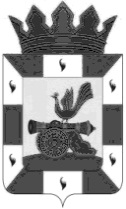 Статья 1Утвердить основные характеристики местного бюджета на 2018 год:1) общий объем доходов местного бюджета в сумме 659 067,0 тыс. рублей, в том числе объем безвозмездных поступлений в сумме 442 869,6 тыс. рублей, из которых объём получаемых межбюджетных трансфертов 442 869,6 тыс. руб.;2) общий объем расходов местного бюджета в сумме 680 686,0 тыс. рублей.3) дефицит местного бюджета в сумме 21 619,0 тыс. рублей, что составляет 10,0 процентов от утвержденного общего годового объема доходов местного бюджета без учета утвержденного объема безвозмездных поступлений.2.Утвердить общий объем межбюджетных трансфертов, предоставляемых бюджетам бюджетной системы Российской Федерации в 2018 году из местного бюджета, в сумме 49 469,1 тыс. рублей.3. Утвердить основные характеристики местного бюджета на плановый период 2019 и 2020 годов:1) общий объем доходов местного бюджета на 2019 год в сумме 657 966,2 тыс. рублей, в том числе объем безвозмездных поступлений в сумме 434 902,4 тыс. рублей, из которых объём получаемых межбюджетных трансфертов 434 902,4 тыс. руб. и на 2020 год в сумме 668 385,0 тыс. рублей, в том числе объем безвозмездных поступлений в сумме 436 369,4 тыс. рублей, из которых объём получаемых межбюджетных трансфертов 436 369,4 тыс. руб.;2) общий объем расходов местного бюджета на 2019 год в сумме 680 266,2 тыс. рублей и 2020 год в сумме 691 585,0 тыс. рублей в том числе при формировании бюджета муниципального образования на 2018 год и плановый период 2019 и 2020 годов общий объём условно утвержденных расходов на первый год планового периода не утверждается, а на второй год планового периода  утверждается в объеме не менее 2,5 процента,  общего объема расходов бюджета муниципального образования на второй год планового периода в сумме 2020 год  17289,6 тыс. рублей.;3) дефицит местного бюджета на 2019 год в сумме 22 300,0 тыс. рублей, что составляет 10,0 процентов от утвержденного общего годового объема доходов местного бюджета без учета утвержденного объема безвозмездных поступлений, и на 2020 год в сумме 23 200,0тыс. рублей, что составляет 10,0 процентов от утвержденного общего годового объема доходов местного бюджета без учета утвержденного объема безвозмездных поступлений.4. Утвердить общий объем межбюджетных трансфертов, предоставляемых бюджетам бюджетной системы Российской Федерации из местного бюджета в 2019 году в сумме 49 972,6 тыс. рублей и в 2020 году в сумме 50 336,2 тыс. рублей.Статья 2Утвердить источники финансирования дефицита бюджета муниципального образования «Смоленский район» Смоленской области на 2018 год и плановый период 2019 и 2020 годов согласно приложению № 1 к настоящему решению.Статья 31. Утвердить перечень главных администраторов источников финансирования дефицита бюджета муниципального образования «Смоленский район» Смоленской области на 2018 год и плановый период 2019 и 2020 годов согласно приложению № 2 к настоящему решению.2. Утвердить перечень главных администраторов доходов муниципального образования «Смоленский район» Смоленской области на 2018 год и плановый период 2019 и 2020 годов согласно приложению № 3 к настоящему решению.3. Утвердить перечень главных администраторов безвозмездных перечислений бюджета муниципального образования «Смоленский район» Смоленской области на 2018 год и плановый период 2019 и 2020 годов согласно приложению № 4 к настоящему решению.Статья 4Утвердить Программу муниципальных внутренних заимствований муниципального образования «Смоленский район» Смоленской области на 2018 год и плановый период 2019 и 2020 годов согласно приложениям № 5,6,7 к настоящему решениюСтатья 5Утвердить нормативы распределения доходов между бюджетом муниципального района и бюджетами сельских поселений на 2018 год и плановый период 2019 и 2020 годов согласно приложению №8 к настоящему решению.Статья 6Утвердить прогнозируемые доходы бюджета муниципального образования «Смоленский район» Смоленской области, за исключением безвозмездных поступлений на 2018 год и плановый период 2019 и 2020 годов согласно приложению № 9 к настоящему решению.Статья 7Утвердить прогнозируемые безвозмездные поступления в бюджет муниципального образования «Смоленский район» Смоленской области на 2018 год и плановый период 2019 и 2020 годов согласно приложению № 10 к настоящему решению.Статья 8Утвердить распределение бюджетных ассигнований из бюджета муниципального образования «Смоленский район» Смоленской области по разделам, подразделам, целевым статьям (муниципальным программам и непрограммным направлениям деятельности), группам (группам и подгруппам) видов расходов классификации расходов бюджетов на 2018 год и плановый период 2019 и 2020 годов согласно приложению № 11 к настоящему решению.Статья 9Утвердить ведомственную структуру расходов бюджета муниципального образования «Смоленский район» Смоленской области (распределение бюджетных ассигнований по главным распорядителям бюджетных средств, разделам, подразделам, целевым статьям (муниципальным программам и непрограммным направлениям деятельности), группам (группам и подгруппам) видов расходов классификации расходов бюджетов на 2018 год и плановый период 2019 и 2020 годов согласно приложению № 12 к настоящему решению.Статья 10Утвердить общий объем бюджетных ассигнований, направляемых на исполнение публичных нормативных обязательств на 2018 год и плановый период 2019 и 2020 годов:2018 году в сумме 14 083,0 тыс. рублей, 2019 году в сумме 14 083,0 тыс. рублей, 2020 году в сумме 14 083,0 тыс. рублей.Статья 111. Утвердить объем бюджетных ассигнований на реализацию муниципальных программ на 2018 год и плановый период 2019 и 2020 годов утвердить в сумме:2018 год – 538 620,7 тыс. руб.2019 год – 535 769,1 тыс. руб. 2020 год – 530 961,4 тыс. руб.2. Утвердить распределение бюджетных ассигнований на реализацию муниципальных программ на 2018 год и плановый период 2019 и 2020 годов согласно приложению № 13 к настоящему решению.Статья 12Утвердить в составе расходов местного бюджета резервный фонд Администрации муниципального образования «Смоленский район» Смоленской области на 2018 год и плановый период 2019 и 2020 годов в размере:2018 год – 2 000,0 тыс. рублей, что составляет 0,3 процента от общего объема расходов местного бюджета.2019 год – 2 000,0тыс. рублей, что составляет 0,3 процента от общего объема расходов местного бюджета.2020 год – 2 000,0тыс. рублей, что составляет 0,3 процента от общего объема расходов местного бюджета.Статья 131. Утвердить объем дотаций на выравнивание бюджетной обеспеченности поселений, на 2018 год и плановый период 2019 и 2020 годов в сумме: 2018 год в сумме  48 469,1 тыс. руб. 2019 год в сумме  48 972,6 тыс. руб. 2020 год в сумме  49 336,2 тыс. руб.2. Утвердить распределение дотаций из районного фонда финансовой поддержки поселений между бюджетами сельских поселений на 2018 год и плановый период 2019 и 2020 годов согласно приложениям № 14, 15, 16 к настоящему решению.3. Утвердить объем иных межбюджетных трансфертов на 2018 год и плановый период 2019 и 2020 годов в сумме:  2018 год в сумме 1 000,0 тыс. руб. 2019 год в сумме 1 000,0 тыс. руб. 2020 год в сумме 1 000,0 тыс. руб.Статья 14Утвердить распределение бюджетных ассигнований по целевым статьям (муниципальным программам и непрограммным направлениям деятельности), группам (группам и подгруппам) видов расходов классификации расходов бюджетов на 2018 год и плановый период 2019 и 2020 годов согласно приложению № 17 к настоящему решению.Статья 151. Установить верхний предел муниципального долга по долговым обязательствам муниципального образования «Смоленский район» Смоленской области на 2019 год и плановый период 2020 и 2021 годов в сумме:на 1 января 2019 года в сумме 65 259,4тыс. руб., в том числе верхний предел долга по муниципальным гарантиям в сумме 0,0 тыс. рублей;на 1 января 2020 года в сумме 87 559,4тыс. руб., в том числе верхний предел долга по муниципальным гарантиям в сумме 0,0 тыс. рублей;на 1 января 2021 года в сумме 110 759,4тыс. руб., в том числе верхний предел долга по муниципальным гарантиям в сумме 0,0 тыс. рублей.2. Утвердить предельный объем расходов местного бюджета на обслуживание муниципального долга на 2018 год и плановый период 2019 и 2020 годов в размере:2018 год в сумме 3 800,0 тыс. рублей, что составляет 1,1% от объема расходов местного бюджета, за исключением объема расходов, которые осуществляются за счет субвенций, предоставляемых из бюджетов бюджетной системы Российской Федерации.2019 год в сумме 3 800,0 тыс. рублей, что составляет 1,1% от объема расходов местного бюджета, за исключением объема расходов, которые осуществляются за счет субвенций, предоставляемых из бюджетов бюджетной системы Российской Федерации.2020 год в сумме 3 800,0 тыс. рублей, что составляет 1,1% от объема расходов местного бюджета, за исключением объема расходов, которые осуществляются за счет субвенций, предоставляемых из бюджетов бюджетной системы Российской Федерации.3. Утвердить предельный объем муниципального долга на 2018 год и плановый период 2019 и 2020 годов по долговым обязательствам муниципального образования «Смоленский район» Смоленской области в сумме:в 2018 году в сумме 108 098,7 тыс. руб.в 2019году в сумме 111 531,9 тыс. руб.в 2020 году в сумме 116 007,8 тыс. руб.Статья 161.Утвердить Программу муниципальных гарантий муниципального образования «Смоленский район» Смоленской области:1) на 2018 год согласно приложению 18 к настоящему решению;2) на плановый период 2019 и 2020 годов согласно приложению 19 к настоящему решению.2. Утвердить в составе Программы муниципальных гарантий муниципального образования «Смоленский район» Смоленской области: 1) на 2018 год общий объем бюджетных ассигнований, предусмотренных на исполнение муниципальных гарантий муниципального образования «Смоленский район» Смоленской области по возможным гарантийным случаям в 2018 году, в сумме 0,0 тыс. рублей;2) на плановый период 2019 и 2020 годов общий объем бюджетных ассигнований, предусмотренных на исполнение муниципальных гарантий муниципального образования «Смоленский район» Смоленской области по возможным гарантийным случаям, в 2019 году в сумме 0,0 тыс. рублей, в 2020 году в сумме 0,0 тыс. рублей.Статья 171. Утвердить цели предоставления субсидий лицам, указанным в статье 78 Бюджетного Кодекса Российской Федерации, объем бюджетных ассигнований на предоставление конкретной субсидии, предоставляемой из бюджета муниципального образования «Смоленский район» Смоленской области на 2018 год и плановый период 2019 и 2020 годов» согласно приложению № 20 к настоящему решению.2. Утвердить цели предоставления иных субсидий некоммерческим организациям (за исключением государственных, муниципальных учреждений), предоставляемых из бюджета муниципального образования «Смоленский район» Смоленской области на 2018 год и плановый период 2019 и 2020 годов»  согласно приложению № 21 к настоящему решению.3.Порядок предоставления субсидий на оказание финансовой поддержки социально ориентированным некоммерческим организациям, не являющимся бюджетными учреждениями.Статья 181.Утвердить прогнозируемый объем доходов муниципального дорожного фонда на 2018 год и плановый период 2019 и 2020 годов согласно приложению № 9 к настоящему решению в сумме:2018 год  9 092,1 тыс. рублей;2019 год  10 191,5 тыс. рублей;2020 год  10770,7 тыс. рублей;Статья 19Установить в соответствии со статьёй 217 Бюджетного кодекса Российской Федерации следующие основания для внесения в 2018 году и плановый период 2019 и 2020 годов изменений в показатели сводной бюджетной росписи местного бюджета, связанные с особенностями исполнения местного бюджета и (или) перераспределения бюджетных ассигнований между главными распорядителями средств местного бюджета:1) безвозмездные поступления от физических и юридических лиц, в том числе добровольные пожертвования, в соответствии с их целевым назначением;2) внесение изменений в целевую программу в части перераспределения бюджетных ассигнований по подпрограммам и мероприятиям в пределах общего объема бюджетных ассигнований, предусмотренных в 2018 году и плановом периоде 2019 и 2020 годов на реализацию данной целевой программы.3) увеличение бюджетных ассигнований по отдельным разделам, подразделам, целевым статьям и видам расходов бюджета за счет экономии по использованию в текущем финансовом году бюджетных ассигнований на оказание муниципальных услуг – в пределах общего объема бюджетных ассигнований, предусмотренных главному распорядителю бюджетных средств в текущем финансовом году на оказание муниципальных услуг при условии, что увеличение бюджетных ассигнований по соответствующему виду расходов не превышает 10 процентов;Статья 201. Установить, что бюджетные учреждения муниципального образования «Смоленский район» Смоленской области вправе использовать на обеспечение своей деятельности, полученные ими средства от оказания платных услуг, безвозмездные поступления от физических и юридических лиц, в том числе добровольные пожертвования, и средства от иной приносящей доход деятельности на основании разрешения главного распорядителя средств местного бюджета, в котором указываются источники образования и направления использования указанных средств и устанавливающие их нормативные правовые акты Российской Федерации и нормативные правовые акты муниципального образования «Смоленский район» Смоленской области, а также положения устава муниципального бюджетного учреждения.2. Муниципальные бюджетные учреждения с учетом части 1 настоящей статьи осуществляют операции с указанными средствами на лицевых счетах, открытых им в Финансовом управлении Администрации муниципального образования «Смоленский район» Смоленской области, в установленном им порядке в соответствии со сметой доходов и расходов по приносящей доход деятельности, подлежащей представлению в Финансовое управление Администрации муниципального образования «Смоленский район» Смоленской области.1. Приложение № 1 «Источники финансирования дефицита бюджета муниципального образования «Смоленский район» Смоленской области на 2018 год и плановый период 2019 и 2020 годов» изложить в следующей редакции:Приложение № 1к решению Смоленской районной Думы«О бюджете муниципального образования«Смоленский район» Смоленской области на 2018 год и плановый период 2019 и 2020 годов»Источники финансирования дефицита бюджета муниципального образования «Смоленский район» Смоленской области на 2018 год и плановый период 2019 и 2020 годовтыс. руб.2. Приложение № 2 «Перечень главных администраторов источников финансирования дефицита бюджета муниципального образования «Смоленский район» Смоленской области на 2018 год и плановый период 2019 и 2020 годов» изложить в следующей редакции:Приложение № 2к решению Смоленской районной Думы«О бюджете муниципального образования«Смоленский район» Смоленской областина 2018 год и плановый период 2019 и 2020 годов»Перечень главных администраторов источников финансирования дефицита бюджета муниципального образования «Смоленский район» Смоленской области на 2018 год и плановый период 2019 и 2020 годов3. Приложение № 3 «Перечень главных администраторов доходов бюджета муниципального образования «Смоленский район» Смоленской области на 2018 год и плановый период 2019 и 2020 годов» изложить в следующей редакции:Перечень главных администраторов доходов бюджета муниципального образования «Смоленский район» Смоленской области на 2018 год и плановый период 2019 и 2020 годов4. Приложение № 4 «Перечень главных администраторов безвозмездных перечислений муниципального образования «Смоленский район» Смоленской области на 2018 год и плановый период 2019 и 2020 годов» изложить в следующей редакции:Приложение № 4к решению Смоленской районной Думы«О бюджете муниципального образования«Смоленский район» Смоленской области на 2018 год и плановый период 2019 и 2020 годов»Перечень главных администраторов безвозмездных перечислений муниципального образования «Смоленский район» Смоленской областина 2018 год и плановый период 2019 и 2020 годов5. Приложение № 5 «Программа муниципальных внутренних заимствований муниципального образования «Смоленский район» Смоленской области на 2018 год изложить в следующей редакции:Приложение № 5к решению Смоленской районной Думы«О бюджете муниципального образования«Смоленский район» Смоленской области на 2018 год и плановый период 2019 и 2020 годов»Программа муниципальных внутренних заимствований муниципального образования «Смоленский район» Смоленской области на 2018 год  	тыс. руб.	6. Приложение № 6 «Программа муниципальных внутренних заимствований муниципального образования «Смоленский район» Смоленской области на плановый период 2019 год» изложить в следующей редакции:Приложение № 6к решению Смоленской районной Думы«О бюджете муниципального образования«Смоленский район» Смоленской области на 2018 год и плановый период 2019 и 2020 годов»Программа муниципальных внутренних заимствований муниципального образования «Смоленский район» Смоленской области на 2019 годтыс. руб.7. Приложение № 7 «Программа муниципальных внутренних заимствований муниципального образования «Смоленский район» Смоленской области на плановый период 2020 года» изложить в следующей редакции:Приложение № 7к решению Смоленской районной Думы«О  бюджете муниципального образования«Смоленский район» Смоленской области на 2018 год и плановый период 2019 и 2020 годов»Программа муниципальных внутренних заимствований муниципального образования «Смоленский район» Смоленской области на 2020 год 												тыс. руб.8. Приложение № 8 «Нормативы распределения доходов между бюджетами муниципального района и бюджетами муниципальных образований сельских поселений Смоленского района Смоленской области на 2018 год и плановый период 2019 и 2020 годов» изложить в следующей редакции:Приложение №8к решению Смоленской районной Думы«О бюджете муниципального образования«Смоленский район» Смоленской областина 2018 год и плановый период 2019 и 2020 годов»Нормативы распределения доходов между бюджетами муниципального района и бюджетами муниципальных образований сельских поселений Смоленского района Смоленской области на 2018 год и плановый период 2019 и 2020 годов(процентов)Примечание. Неуказанные выше неналоговые доходы распределяются в бюджеты соответствующих уровней по нормативу 100%9. Приложение № 9 «Прогнозируемые доходы бюджета муниципального образования «Смоленский район» Смоленской области, за исключением безвозмездных поступлений, на 2018 год и плановый период 2019 и 2020 годов» изложить в следующей редакции:Прогнозируемые доходы бюджета муниципального образования «Смоленский район» Смоленской области, за исключением безвозмездных поступлений, на 2018 год и плановый период 2019 и 2020 годов»тыс. руб.10. Приложение № 10 «Прогнозируемые безвозмездные поступления в бюджет муниципального образования «Смоленский район» Смоленской области на 2018 год и плановый период 2019 и 2020 годов» изложить в следующей редакцииПрогнозируемые безвозмездные поступления в бюджет муниципального образования «Смоленский район» Смоленской области на 2018 год и плановый период 2019 и 2020 годовтыс. руб.11. Приложение № 11 Распределение бюджетных ассигнований из бюджета муниципального образования «Смоленский район» Смоленской области по разделам, подразделам, целевым статьям (муниципальным программам и непрограммным направлениям деятельности), группам (группам и подгруппам) видов расходов классификации расходов бюджетов на 2018 год и плановый период 2019 и 2020 годов к настоящему решению изложить в следующей редакции:Приложение №11к решению Смоленской районной Думы«О бюджете муниципального образования«Смоленский район» Смоленской области на 2018 год и плановый период 2019 и 2020 годов»Распределение бюджетных ассигнований из бюджета муниципального образования «Смоленский район» Смоленской области по разделам, подразделам, целевым статьям (муниципальным программам и непрограммным направлениям деятельности), группам (группам и подгруппам) видов расходов классификации расходов бюджетов на 2018 год и плановый период 2019 и 2020 годовтыс. руб.12. Приложение № 12 Ведомственная структура расходов бюджета муниципального образования «Смоленский район» Смоленской области (распределение бюджетных ассигнований по главным распорядителям бюджетных средств, разделам, подразделам, целевым статьям (муниципальным программам и непрограммным направлениям деятельности), группам (группам и подгруппам) видов расходов классификации расходов бюджетов на 2018 год и плановый период 2019 и 2020 годов к настоящему решению изложить в следующей редакции:Приложение № 12к решению Смоленской районной Думы«О бюджете муниципального образования«Смоленский район» Смоленской областина 2018 год и плановый период 2019 и 2020 годов»Ведомственная структура расходов бюджета муниципального образования «Смоленский район» Смоленской области (распределение бюджетных ассигнований по главным распорядителям бюджетных средств, разделам, подразделам, целевым статьям (муниципальным программам и непрограммным направлениям деятельности), группам (группам и подгруппам) видов расходов классификации расходов бюджетов на 2018 год и плановый период 2019 и 2020 годовтыс. руб.13. Приложение № 13 «Распределение бюджетных ассигнований на реализацию муниципальных программ на 2018 год и плановый период 2019 и 2020 годов» изложить в следующей редакции:Приложение № 13к решению Смоленской районной Думы«О бюджете муниципального образования«Смоленский район» Смоленской области на 2018 год и плановый период 2019 и 2020 годов»Распределение бюджетных ассигнований на реализацию  муниципальных программ на 2018 год и плановый период 2019 и 2020 годов тыс. руб.14. Приложение № 14 «Распределение дотаций из районного фонда финансовой поддержки поселений между бюджетами сельских поселений на 2018 год изложить в следующей редакции:Приложение № 14к решению Смоленской районной Думы«О бюджете муниципального образования «Смоленский район» Смоленской области на 2018 год и плановый период 2019 и 2020 годов»Распределение дотаций из районного фонда финансовой поддержки поселений между бюджетами сельских поселений на 2018 год тыс. руб.15. Приложение № 15 «Распределение дотаций из районного фонда финансовой поддержки поселений между бюджетами сельских поселений на плановый период 2019 года изложить в следующей редакции:Приложение № 15к решению Смоленской районной Думы«О бюджете муниципального образования «Смоленский район» Смоленской области на 2018 год и плановый период 2019 и 2020 годов»Распределение дотаций из районного фонда финансовой поддержки поселений между бюджетами сельских поселений на 2019 год тыс. руб.16. Приложение № 16 «Распределение дотаций из районного фонда финансовой поддержки поселений между бюджетами сельских поселений на плановый период 2020 года изложить в следующей редакции:Приложение № 16к решению Смоленской районной Думы«О бюджете муниципального образования «Смоленский район» Смоленской области на 2018 год и плановый период 2019 и 2020годов»Распределение дотаций из районного фонда финансовой поддержки поселений между бюджетами сельских поселений на 2020 год тыс. руб.17. Приложение № 17 «Распределение бюджетных ассигнований по целевым статьям (муниципальным программам и непрограммным направлениям деятельности), группам (группам и подгруппам) видов расходов классификации расходов бюджетов на 2018 год и плановый период 2019 и 2020 годов» к настоящему решению изложить в следующей редакции:Приложение № 17к решению Смоленской районной Думы «О бюджете муниципального образования«Смоленский район» Смоленской области на 2018 год и плановый период 2019 и 2020 годов»Распределение бюджетных ассигнований по целевым статьям (муниципальным программам и непрограммным направлениям деятельности), группам (группам и подгруппам) видов расходов классификации расходов бюджетов на 2018 год и плановый период 2019 и 2020 годов тыс. руб.18. Приложение №18 «Программа муниципальных гарантий муниципального образования «Смоленский район» Смоленской области на 2018 год» изложить в следующей редакции:Приложение № 18к решению Смоленской районной Думы«О бюджете муниципального образования«Смоленский район» Смоленской области на 2018год и плановый период 2019 и 2020 годов»Программа муниципальных гарантий муниципального образования «Смоленский район» Смоленской области на 2018 годПеречень подлежащих предоставлению муниципальных гарантий муниципального образования «Смоленский район»  Смоленской области в 2018 году2. Общий объем бюджетных ассигнований, предусмотренных на исполнение муниципальных гарантий муниципального образования «Смоленский район» Смоленской области по возможным гарантийным случаям в 2018 году, - 0,0 тыс. рублей, из них:1) за счет источников финансирования дефицита бюджета муниципального образования «Смоленский район» Смоленской области – 0,0 тыс. рублей;2) за счет расходов бюджета муниципального образования «Смоленский район» Смоленской области – 0,0 тыс. рублей.19. Приложение №19 «Программа муниципальных гарантий муниципального образования «Смоленский район» Смоленской области на плановый период 2019 и 2020 годов» изложить в следующей редакции:Приложение № 19к решению Смоленской районной Думы«О бюджете муниципального образования«Смоленский район» Смоленской области на 2018 годи плановый период 2019 и 2020 годов»Программа муниципальных гарантий муниципального образования «Смоленский район»  Смоленской области на плановый период 2019 и 2020 годовПеречень подлежащих предоставлению муниципальных гарантий муниципального образования «Смоленский район Смоленской области в 2019 и 2020 годах2. Общий объем бюджетных ассигнований, предусмотренных на исполнение муниципальных гарантий муниципального образования «Смоленский район» Смоленской области по возможным гарантийным случаям в 2019 году, - 0,0 тыс. рублей, из них:1) за счет источников финансирования дефицита бюджета муниципального образования «Смоленский район» Смоленской области – 0,0 тыс. рублей;2) за счет расходов бюджета муниципального образования «Смоленский район» Смоленской области – 0,0 тыс. рублей.Общий объем бюджетных ассигнований, предусмотренных на исполнение муниципальных гарантий муниципального образования «Смоленский район» Смоленской области по возможным гарантийным случаям в 2020 году, - 0,0 тыс. рублей, из них:1) за счет источников финансирования дефицита бюджета муниципального образования «Смоленский район» Смоленской области – 0,0 тыс. рублей;2) за счет расходов бюджета муниципального образования «Смоленский район» Смоленской области – 0,0 тыс. рублей.20. Приложение № 20 «Цели предоставления субсидий лицам, указанным в статье 78 Бюджетного Кодекса Российской Федерации, объем бюджетных ассигнований на предоставление конкретной субсидии, предоставляемой из бюджета муниципального образования «Смоленский район» Смоленской области на 2018 год и плановый период 2019 и 2020 годов» к настоящему решению изложить в следующей редакцииПриложение № 20к решению Смоленской районной Думы«О бюджете муниципального образования«Смоленский район» Смоленской области на 2018 год и плановый период 2019 и 2020 годов »Цели предоставления субсидий лицам, указанным в статье 78 Бюджетного Кодекса Российской Федерации, объем бюджетных ассигнований на предоставление конкретной субсидии, предоставляемой из бюджета муниципального образования «Смоленский район» Смоленской области на 2018 год и плановый период 2019 и 2020 годовтыс. руб.21. Приложение № 21 «Цели предоставления иных субсидий некоммерческим организациям (за исключением государственных, муниципальных учреждений), предоставляемых из бюджета муниципального образования «Смоленский район» Смоленской области на 2018 год и плановый период 2019 и 2020 годов» к настоящему решению изложить в следующей редакции:Приложение № 21к решению Смоленской районной Думы«О бюджете муниципального образования«Смоленский район» Смоленской области на 2018 год и плановый период 2019 и 2020 годов »Цели предоставления иных субсидий некоммерческим организациям (за исключением государственных, муниципальных учреждений), предоставляемых из бюджета муниципального образования «Смоленский район» Смоленской области на 2018 год и плановый период 2019 и 2020 годовтыс. руб.Статья 21Настоящее решение опубликовать в газете.Статья 22Настоящее решение вступает в силу с момента официального опубликования.Глава муниципального образования «Смоленский район» Смоленской области			  О.Н. ПавлюченковаПредседатель Смоленской районной Думы			  Ю.Г. ДавыдовскийМУНИЦИПАЛЬНОЕ ОБРАЗОВАНИЕ «СМОЛЕНСКИЙ РАЙОН» СМОЛЕНСКОЙ ОБЛАСТИСМОЛЕНСКАЯ РАЙОННАЯ ДУМАР Е Ш Е Н И Еот 30 января 2017 года            № О внесении изменений и дополнений в решение Смоленской районной Думы от 25 декабря 2017 года № 79 «О бюджете муниципального образования «Смоленский район» Смоленской области на 2018 год и плановый период 2019 и 2020 годов»Наименование кода группы, подгруппы, статьи, вида источника финансирования дефицитов бюджетов, кода классификации операций сектора государственного управления, относящихся к источникам финансирования дефицитов бюджетовкодУтверждено на 2018 годУтверждено на 2019 годУтверждено на 2020 годИсточники финансирования дефицита бюджета - всего000 90 00 00 00 00 0000 00021 619,022 300,023 200,0ИСТОЧНИКИ ВНУТРЕННЕГО ФИНАНСИРОВАНИЯ ДЕФИЦИТОВ БЮДЖЕТОВ000 01 00 00 00 00 0000 00021 619,022 300,023 200,0 Кредиты кредитных организаций в валюте Российской Федерации000 01 02 00 00 00 0000 00021 619,022 300,023 200,0 Получение кредитов от кредитных организаций в валюте Российской Федерации 000 01 02 00 00 00 0000 70051 619,073 919,097 119,0 Получение кредитов от кредитных организаций бюджетами муниципальных районов в валюте Российской Федерации 000 01 02 00 00 05 0000 71051 619,073 919,097 119,0Погашение кредитов от кредитных организаций в валюте Российской Федерации000 01 02 00 00 00 0000 80030 000,051 619,073 919,0 Погашение бюджетами муниципальных районов кредитов от кредитных организаций в валюте Российской Федерации000 01 02 00 00 05 0000 81030 000,051 619,073 919,0Бюджетные кредиты от других бюджетов бюджетной системы Российской Федерации000 01 03 00 00 00 0000 000000 Получение бюджетных кредитов от других бюджетов бюджетной системы РФ в валюте Российской Федерации 000 01 03 00 00 00 0000 70023339,000 Получение бюджетных кредитов от других бюджетов бюджетной системы РФ бюджетами муниципальных районов в валюте Российской Федерации 000 01 03 00 00 05 0000 71023339,000Погашение бюджетных кредитов от других бюджетов бюджетной системы Российской Федерации в валюте Российской Федерации000 01 03 00 00 00 0000 80023339,000Погашение кредитов от других бюджетов бюджетной системы Российской Федерации бюджетами муниципальных районов в валюте Российской Федерации000 01 03 00 00 05 0000 81023339,000Изменение остатков средств на счетах по учету средств бюджета000 01 05 00 00 00 0000 000000Увеличение остатков средств бюджетов000 01 05 00 00 00 0000 500-734 025,0-731 885,2-765 504,0Увеличение прочих остатков средств бюджетов000 01 05 02 00 00 0000 500-734 025,0-731 885,2-765 504,0Увеличение прочих остатков денежных средств бюджетов000 01 05 02 01 00 0000 510-734 025,0-731 885,2-765 504,0Увеличение прочих остатков денежных средств бюджетов муниципальных районов000 01 05 02 01 05 0000 510-734 025,0-731 885,2-765 504,0Уменьшение остатков средств бюджетов000 01 05 00 00 00 0000 600734 025,0731 885,2765 504,0Уменьшение прочих остатков средств бюджетов000 01 05 02 00 00 0000 600734 025,0731 885,2765 504,0Уменьшение прочих остатков денежных средств бюджетов000 01 05 02 01 00 0000 610734 025,0731 885,2765 504,0Уменьшение прочих остатков денежных средств бюджетов муниципальных районов000 01 05 02 01 05 0000 610734 025,0731 885,2765 504,0Код бюджетной классификацииКод бюджетной классификацииНаименование главного администратора, источника финансирования дефицитов бюджетаКод бюджетной классификацииКод бюджетной классификацииНаименование главного администратора, источника финансирования дефицитов бюджетаГлавный администратор источника финансирования дефицитаНаименование главного администратора, источника финансирования дефицитов бюджета123912финансовое управление Администрации муниципального образования «Смоленский район» Смоленской областифинансовое управление Администрации муниципального образования «Смоленский район» Смоленской области9120 10 20000 05 0000 710Получение кредитов от кредитных организаций бюджетом муниципального района в валюте РФ9120 10 20000 05 0000 810Погашение бюджетами муниципальных районов кредитов от кредитных организаций в валюте Российской Федерации9120 10 30000 05 0000 710Получение бюджетных кредитов от других бюджетов бюджетной системы муниципальным районом в валюте РФ9120 10 30000 05 0000 810Погашение бюджетных кредитов от других бюджетов бюджетной системы муниципальным районом в валюте РФ9120 10 50201 05 0000 510Увеличение прочих остатков денежных средств бюджета муниципального района9120 10 50201 05 0000 610Уменьшение прочих остатков денежных средств бюджета муниципального районаПриложение № 3к решению Смоленской районной Думы«О бюджете муниципального образования «Смоленский район» Смоленской области на 2018 год и плановый период 2019 и 2020 годов»Код бюджетной классификации Российской ФедерацииКод бюджетной классификации Российской ФедерацииНаименование администратора, источника доходов бюджета муниципального районаКод бюджетной классификации Российской ФедерацииКод бюджетной классификации Российской ФедерацииНаименование администратора, источника доходов бюджета муниципального районаадминистратора источника доходов бюджета муниципального районаНаименование администратора, источника доходов бюджета муниципального района123910Администрация муниципального образования «Смоленский район» Смоленской областиАдминистрация муниципального образования «Смоленский район» Смоленской области9101 13 02995 05 0000 130Прочие доходы от компенсации затрат бюджетов муниципальных районов9101 16 90050 05 0000 140Прочие поступления от денежных взысканий (штрафов) и иных сумм в возмещение ущерба, зачисляемые в бюджеты муниципальных районов9101 17 01050 05 0000 180Невыясненные поступления, зачисляемые в бюджеты муниципальных районов9101 17 05050 05 0000 180 Прочие неналоговые доходы бюджетов муниципальных районов911Смоленская районная думаСмоленская районная дума9111 13 02995 05 0000 130Прочие доходы от компенсации затрат бюджетов муниципальных районов9111 17 01050 05 0000 180Невыясненные поступления, зачисляемые в бюджеты муниципальных районов912финансовое управление Администрации муниципального образования «Смоленский район» Смоленской областифинансовое управление Администрации муниципального образования «Смоленский район» Смоленской области9121 13 02995 05 0000 130Прочие доходы от компенсации затрат бюджетов муниципальных районов9121 16 21050 05 0000 140Денежные взыскания (штрафы) и иные суммы, взыскиваемые с лиц, виновных в совершении преступлений, и в возмещение ущерба имуществу, зачисляемые в бюджеты муниципальных районов9121 17 01050 05 0000 180Невыясненные поступления, зачисляемые в бюджеты муниципальных районов9121 17 05050 05 0000 180 Прочие неналоговые доходы бюджетов муниципальных районов9121 17 01050 10 0000 180Невыясненные поступления, зачисляемые в бюджеты сельских поселений914Комитет по культуре Администрации муниципального образования «Смоленский район» Смоленской области Комитет по культуре Администрации муниципального образования «Смоленский район» Смоленской области 9141 13 02995 05 0000 130Прочие доходы от компенсации затрат бюджетов муниципальных районов9141 17 01050 05 0000 180Невыясненные поступления, зачисляемые в бюджеты муниципальных районов9141 17 05050 05 0000 180 Прочие неналоговые доходы бюджетов муниципальных районов915Комитет по образованию Администрации муниципального образования «Смоленский район» Смоленской областиКомитет по образованию Администрации муниципального образования «Смоленский район» Смоленской области9151 13 02995 05 0000 130Прочие доходы от компенсации затрат бюджетов муниципальных районов915 1 17 01050 05 0000 180 Невыясненные поступления, зачисляемые в бюджеты муниципальных районов9151 17 05050 05 0000 180 Прочие неналоговые доходы бюджетов муниципальных районов917Комитет по управлению муниципальным имуществом Администрации муниципального образования «Смоленский район» Смоленской областиКомитет по управлению муниципальным имуществом Администрации муниципального образования «Смоленский район» Смоленской области9171 08 07150 01 1000 110Государственная пошлина за выдачу разрешения на установку рекламной конструкции 9171 08 07150 01 2000 110Государственная пошлина за выдачу разрешения на установку рекламной конструкции - пени и проценты по соответствующему платежу9171 08 07150 01 3000 110Государственная пошлина за выдачу разрешения на установку рекламной конструкции - суммы денежных взысканий (штрафов) по соответствующему платежу согласно законодательству Российской Федерации9171 08 07150 01 4000 110Государственная пошлина за выдачу разрешения на установку рекламной конструкции - прочие поступления9171 11 01050 05 0000 120Доходы в виде прибыли, приходящейся на доли в уставных (складочных) капиталах хозяйственных товариществ и обществ, или дивидендов по акциям, принадлежащим муниципальным районам9171 11 05013 05 0000 120Доходы, получаемые в виде арендной платы за земельные участки, государственная собственность на которые не разграничена и которые расположены в границах сельских поселений и межселенных территорий муниципальных районов, а также средства от продажи права на заключение договоров аренды указанных земельных участков9171 11 05035 05 0000 120Доходы от сдачи в аренду имущества, находящегося в оперативном управлении органов управления муниципальных районов и созданных ими учреждений (за исключением имущества муниципальных автономных учреждений)9171 11 09045 05 0000 120Прочие поступления от использования имущества, находящегося в собственности муниципальных районов (за исключением имущества муниципальных бюджетных и автономных учреждений, а также имущества муниципальных унитарных предприятий, в том числе казенных)9171 13 02995 05 0000 130Прочие доходы от компенсации затрат бюджетов муниципальных районов9171 14 01050 05 0000 410Доходы от продажи квартир, находящихся в собственности муниципальных районов9171 14 02053 05 0000 410Доходы от реализации иного имущества, находящегося в собственности муниципальных районов (за исключением имущества муниципальных бюджетных и автономных учреждений, а также имущества муниципальных унитарных предприятий, в том числе казенных), в части реализации основных средств по указанному имуществу9171 14 02053 05 0000 440Доходы от реализации иного имущества, находящегося в собственности муниципальных районов (за исключением имущества муниципальных бюджетных и автономных учреждений, а также имущества муниципальных унитарных предприятий, в том числе казенных), в части реализации материальных запасов по указанному имуществу9171 14 02053 10 0000 440Доходы от реализации иного имущества, находящегося в собственности сельских поселений (за исключением имущества муниципальных бюджетных и автономных учреждений, а также имущества муниципальных унитарных предприятий, в том числе казенных), в части реализации материальных запасов по указанному имуществу9171 14 06013 05 0000 430Доходы от продажи земельных участков, государственная собственность на которые не разграничена и которые расположены в границах сельских поселений и межселенных территорий муниципальных районов9171 14 06025 05 0000 430Доходы от продажи земельных участков, находящихся в собственности муниципальных районов (за исключением земельных участков муниципальных автономных учреждений)9171 17 01050 05 0000 180Невыясненные поступления, зачисляемые в бюджеты муниципальных районов9171 17 05050 05 0000 180 Прочие неналоговые доходы бюджетов муниципальных районовКод бюджетной классификации Российской ФедерацииНаименование администратора доходов бюджета муниципального районаАдминистрация муниципального образования «Смоленский район» Смоленской областиАдминистрация муниципального образования «Смоленский район» Смоленской области91020220051050000151Субсидии бюджетам муниципальных районов на реализацию федеральных целевых программ91020220077050000151Субсидии бюджетам муниципальных районов на софинансирование капитальных вложений в объекты муниципальной собственности91020220077050031151Субсидии бюджетам муниципальных районов на строительство и реконструкцию сетей водоснабжения91020220077050032151Субсидии бюджетам муниципальных районов на строительство и реконструкцию сетей газоснабжения91020229999050000151Прочие субсидии бюджетам муниципальных районов91020229999050026151Прочие субсидии бюджетам муниципальных районов на развитие кадрового потенциала ОМСУ91020229999050027151Субсидии бюджетам муниципальных районов на реализацию ДОЦП "Обеспечение жильем молодых семей"91020229999050028151Прочие субсидии бюджетам муниципальных районов  из резервного фонда Администрации Смоленской области91020229999050031151Прочие субсидии бюджетам муниципальных районов на строительство и реконструкцию сетей водоснабжения91020229999050032151Прочие субсидии бюджетам муниципальных районов на строительство и реконструкцию сетей газоснабжения91020229999050049151Прочие субсидии бюджетам муниципальных районов на организацию мероприятий по ликвидационному тампонажу бесхозяйных подземных водозаборных скважин91020229999050058151Прочие субсидии бюджетам муниципальных районов  на "Развитие водохозяйственного комплекса Смоленской области на 2013-2020 гг."91020229999050071151Прочие субсидии бюджетам муниципальных районов на разработку схем тепло - водоснабжения и водоотведения91020229999050076151Прочие субсидии бюджетам муниципальных районов на проектирование и строительство (реконструкцию) автомобильных дорог общего пользования местного значения в рамках реализации областной государственной программы «Развитие дорожно-транспортного комплекса Смоленской области»91020230024050000151Субвенции бюджетам муниципальных районов на выполнение передаваемых полномочий субъектов Российской Федерации91020230024050006151Субвенции бюджетам муниципальных районов Смоленской области на осуществление государственных полномочий по созданию и организации деятельности административных комиссий91020230024050008151Субвенция бюджетам муниципальных районов на осуществление госполномочий по организации и осуществлению деятельности по опеке и попечительству91020230024050009151Субвенции бюджетам муниципальных районов на  осуществление государственных полномочий по организации деятельности комиссий по делам несовершеннолетних и защите их прав91020230024050034151Субвенции бюджетам муниципальных районов на обеспечение детей-сирот и детей, оставшихся без попечения родителей, лиц из их числа жилыми помещениями91020235082050000151Субвенции бюджетам муниципальных районов на предоставление жилых помещений детям-сиротам и детям, оставшимся без попечения родителей, лицам из их числа по договорам найма специализированных жилых помещений91020235930050000151Субвенции бюджетам муниципальных районов на государственную регистрацию актов гражданского состояния91020240014050000151Межбюджетные трансферты, передаваемые бюджетам муниципальных районов из бюджетов поселений на осуществление части полномочий по решению вопросов местного значения в соответствии с заключенными соглашениями91020249999050000151Прочие межбюджетные трансферты, передаваемые бюджетам муниципальных районов91020705030050000180Прочие безвозмездные поступления в бюджеты муниципальных районов91021860010050000151Доходы бюджетов муниципальных районов от возврата прочих остатков субсидий, субвенций и иных межбюджетных трансфертов, имеющих целевое назначение, прошлых лет из бюджетов поселений91021805010050000180Доходы бюджетов муниципальных районов от возврата бюджетными учреждениями остатков субсидий прошлых лет91021960010050000151Возврат остатков субсидий, субвенций и иных межбюджетных трансфертов, имеющих целевое назначение, прошлых лет из бюджетов муниципальных районовСмоленская районная думаСмоленская районная дума91120240014050000151Межбюджетные трансферты, передаваемые бюджетам муниципальных районов из бюджетов поселений на осуществление части полномочий по решению вопросов местного значения в соответствии с заключенными соглашениямиФинансовое управление Администрации муниципального образования«Смоленский район» Смоленской областиФинансовое управление Администрации муниципального образования«Смоленский район» Смоленской области91220215001050000151Дотации бюджетам муниципальных районов на выравнивание бюджетной обеспеченности91220215001100000151Дотации бюджетам сельских поселений на выравнивание бюджетной обеспеченности91220215002050000151Дотации бюджетам муниципальных районов на поддержку мер по обеспечению сбалансированности бюджетов91220219999050000151Прочие дотации бюджетам муниципальных районов91220229999050000151Прочие субсидии бюджетам муниципальных районов91220229999050007151Субсидии бюджетам муниципальных районов по выравниванию уровня бюджетной обеспеченности поселений Смоленской области, входящих в состав муниципальных районов Смоленской области, за счёт средств бюджетов данных муниципальных образований Смоленской области91220230024050000151Субвенции бюджетам муниципальных районов на выполнение передаваемых полномочий субъектов Российской Федерации91220230024050003151Субвенции бюджетам муниципальных районов Смоленской области на осуществление полномочий органов государственной власти Смоленской области по расчету и предоставлению дотаций бюджетам поселений Смоленской области за счет средств областного бюджета91220230024050005151Субвенции бюджетам муниципальных районов, на осуществление государственных полномочий по обеспечению мер социальной поддержки в соответствии с областным законом от 25 апреля 2006г. №29-з "О наделении органов местного самоуправления муниципальных районов и городских округов Смоленской области государственными полномочиями по предоставлению мер социальной поддержки по обеспечению бесплатной жилой площадью с отоплением и освещением в сельской местности, рабочих поселках педагогических работников"91220240014050000151Межбюджетные трансферты, передаваемые бюджетам муниципальных районов из бюджетов поселений на осуществление части полномочий по решению вопросов местного значения в соответствии с заключенными соглашениями91220249999050000151Прочие межбюджетные трансферты, передаваемые бюджетам муниципальных районов91220805000050000180Перечисления из бюджетов муниципальных районов (в бюджеты муниципальных районов) для осуществления возврата (зачета) излишне уплаченных или излишне взысканных сумм налогов, сборов и иных платежей, а также сумм процентов за несвоевременное осуществление такого возврата и процентов, начисленных на излишне взысканные суммы91220805000100000180Перечисления из бюджетов сельских поселений (в бюджеты поселений) для осуществления возврата (зачета) излишне уплаченных или излишне взысканных сумм налогов, сборов и иных платежей, а также сумм процентов за несвоевременное осуществление такого возврата и процентов, начисленных на излишне взысканные суммы91221860010050000151Доходы бюджетов муниципальных районов от возврата прочих остатков субсидий, субвенций и иных межбюджетных трансфертов, имеющих целевое назначение, прошлых лет из бюджетов поселений91221960010050000151Возврат остатков субсидий, субвенций и иных межбюджетных трансфертов, имеющих целевое назначение, прошлых лет из бюджетов муниципальных районовКомитет по культуре Администрации муниципального образования «Смоленский район» Смоленской областиКомитет по культуре Администрации муниципального образования «Смоленский район» Смоленской области91420225097050000151Субсидии бюджетам муниципальных районов на создание в общеобразовательных организациях, расположенных в сельской местности, условий для занятий физической культурой и спортом91420225558050000151Субсидии бюджетам муниципальных районов на обеспечение развития и укрепление материально-технической базы муниципальных домов культуры, поддержку творческой деятельности муниципальных театров в городах численностью до 300 тысяч жителей91420225519050000151Субсидия бюджетам муниципальных районов на поддержку отрасли культуры91420229999050000151Прочие субсидии бюджетам муниципальных районов91420229999050028151Прочие субсидии бюджетам муниципальных районов из резервного фонда Администрации Смоленской области91420229999050077151Субсидии бюджетам муниципальных районов на обеспечение мер по повышению зарплаты работникам муниципальных учреждений в целях реализации указов Президента РФ91420229999050080151Субсидии муниципальным районам на обеспечение мер по повышению заработной платы педработникам муниципальных учреждений дополнительного образования детей в целях реализации указов Президента РФ91420230024050000151Субвенции бюджетам муниципальных районов на выполнение передаваемых полномочий субъектов Российской Федерации91420230024050005151Субвенции бюджетам муниципальных районов, на осуществление государственных полномочий по обеспечению мер социальной поддержки в соответствии с областным законом от 25 апреля 2006г. №29-з "О наделении органов местного самоуправления муниципальных районов и городских округов Смоленской области государственными полномочиями по предоставлению мер социальной поддержки по обеспечению бесплатной жилой площадью с отоплением и освещением в сельской местности, рабочих поселках педагогических работников"91420240014050000151Межбюджетные трансферты, передаваемые бюджетам муниципальных районов из бюджетов поселений на осуществление части полномочий по решению вопросов местного значения в соответствии с заключенными соглашениями91420245144050000151Межбюджетные трансферты, передаваемые бюджетам муниципальных районов на комплектование книжных фондов библиотек муниципальных образований91420245147050000151Межбюджетные трансферты, передаваемые бюджетам муниципальных районов на государственную поддержку муниципальных учреждений культуры, находящихся на территориях сельских поселений91420245148050000151Межбюджетные трансферты, передаваемые бюджетам муниципальных районов на государственную поддержку лучших работников муниципальных учреждений культуры, находящихся на территориях сельских поселений91420249999050000151Прочие межбюджетные трансферты, передаваемые бюджетам муниципальных районов91420705020050000180Поступления от денежных пожертвований, предоставляемых физическими лицами получателям средств бюджетов муниципальных районов91420705030050000180Прочие безвозмездные поступления в бюджеты муниципальных районов91421860010050000151Доходы бюджетов муниципальных районов от возврата прочих остатков субсидий, субвенций и иных межбюджетных трансфертов, имеющих целевое назначение, прошлых лет из бюджетов поселений91421805010050000180Доходы бюджетов муниципальных районов от возврата бюджетными учреждениями остатков субсидий прошлых лет91421960010050000151Возврат остатков субсидий, субвенций и иных межбюджетных трансфертов, имеющих целевое назначение, прошлых лет из бюджетов муниципальных районовКомитет по образованию Администрации муниципального образования «Смоленский район» Смоленской областиКомитет по образованию Администрации муниципального образования «Смоленский район» Смоленской области91520219999050046151Прочие дотации бюджетам муниципальных районов победителям и призёрам ежегодного областного конкурса на лучшее муниципальное образование91520220051050000151Субсидии бюджетам муниципальных районов на реализацию федеральных целевых программ91520225027050000151Субсидии бюджетам муниципальных районов на реализацию мероприятий государственной программы Российской Федерации «Доступная среда» на 2011-2020 годы91520225097050000151Субсидии бюджетам муниципальных районов на создание в общеобразовательных организациях, расположенных в сельской местности, условий для занятий физической культурой и спортом91520229999050000151Прочие субсидии бюджетам муниципальных районов91520229999050012151Субсидии бюджетам муниципальных районов на финансирование расходов муниципальных образовательных учреждений, связанных с организацией питания обучающихся91520229999050004151Субсидии бюджетам муниципальных районов на проведение мероприятий по формированию сети базовых общеобразовательных организаций, в которых созданы условия для инклюзивного образования детей - инвалидов91520229999050028151Прочие субсидии бюджетам муниципальных районов из резервного фонда Администрации Смоленской области91520229999050029151Субсидии бюджетам муниципальных районов  на организацию отдыха детей в лагерях дневного пребывания в каникулярное время91520229999050030151Субсидии бюджетам муниципальных районов на организацию отдыха детей в загородных детских оздоровительных лагерях в каникулярное время91520230024050000151Субвенции бюджетам муниципальных районов на выполнение передаваемых полномочий субъектов Российской Федерации91520230024050001151Субвенции бюджетам муниципальных районов, для реализации основных общеобразовательных программ в муниципальных образовательных учреждениях, расположенных в сельской местности и городских населенных пунктах, в части финансирования расходов на оплату труда91520230024050002151Субвенции бюджетам муниципальных районов на осуществление государственных полномочий по назначению и выплате ежемесячной денежной компенсации на проезд детей-сирот, лиц из их числа91520230024050005151Субвенции бюджетам муниципальных районов, на осуществление государственных полномочий по обеспечению мер социальной поддержки в соответствии с областным законом от 25 апреля 2006г. №29-з "О наделении органов местного самоуправления муниципальных районов и городских округов Смоленской области государственными полномочиями по предоставлению мер социальной поддержки по обеспечению бесплатной жилой площадью с отоплением и освещением в сельской местности, рабочих поселках педагогических работников"91520230024050016151Субвенции бюджетам муниципальных районов на  обеспечение государственных гарантий реализации прав на получение общедоступного и бесплатного образования в детских садах и дошкольных группах91520230024050017151Субвенции бюджетам муниципальных районов на ежемесячное денежное вознаграждение за классное руководство91520230024050021151Субвенция бюджетам муниципальных районов на  компенсацию части родительской платы за присмотр и уход за детьми91520230024050024151Субвенция бюджетам муниципальных районов на осуществление госполномочий по назначению и выплате ежемесячных денежных средств на содержание ребёнка, находящегося под опекой (попечительством)91520230024050035151Субвенция бюджетам муниципальных районов на осуществление госполномочий по выплате денежных средств на содержание ребёнка, переданного на воспитание в приёмную семью91520230024050036151Субвенции бюджетам муниципальных районов на осуществление госполномочий по выплате вознаграждения, причитающегося приёмным родителям91520240014050000151Межбюджетные трансферты, передаваемые бюджетам муниципальных районов из бюджетов поселений на осуществление части полномочий по решению вопросов местного значения в соответствии с заключенными соглашениями91520249999050000151Прочие межбюджетные трансферты, передаваемые бюджетам муниципальных районов91520705020050000180Поступления от денежных пожертвований, предоставляемых физическими лицами получателям средств бюджетов муниципальных районов91520705030050000180Прочие безвозмездные поступления в бюджеты муниципальных районов91521805010050000180Доходы бюджетов муниципальных районов от возврата бюджетными учреждениями остатков субсидий прошлых лет91521960010050000151Возврат остатков субсидий, субвенций и иных межбюджетных трансфертов, имеющих целевое назначение, прошлых лет из бюджетов муниципальных районов	№п/пВид заимствованияОбъемпривлеченияв 2018годуОбъем средств направляемых на погашение основного долга в 2018 году12341.Получение кредитов от кредитных организаций муниципальным районом в валюте Российской Федерации51 619,02.Получение бюджетных кредитов от других бюджетов бюджетной системы муниципальным районом в валюте Российской Федерации23 339,03. Погашение кредитов от кредитных организаций в валюте Российской Федерации30 000,04.Погашение кредитов от других бюджетов бюджетной системы Российской Федерации бюджетами муниципальных районов в валюте Российской Федерации23 339,0ИтогоИтого74 958,053 339,0	№п/пВид заимствованияОбъемпривлеченияв 2019годуОбъем средств направляемых на погашение основного долга в 2019 году12341.Получение кредитов от кредитных организаций муниципальным районом в валюте Российской Федерации73 919,02.Получение бюджетных кредитов от других бюджетов бюджетной системы муниципальным районом в валюте Российской Федерации3. Погашение кредитов от кредитных организаций в валюте Российской Федерации51 619,04.Погашение кредитов от других бюджетов бюджетной системы Российской Федерации бюджетами муниципальных районов в валюте Российской ФедерацииИтогоИтого73 919,051 619,0 №п/пВид заимствованияОбъемпривлеченияв 2020годуОбъем средств направляемых на погашение основного долга в 2020 году12341.Получение кредитов от кредитных организаций муниципальным районом в валюте Российской Федерации97 119,02.Получение бюджетных кредитов от других бюджетов бюджетной системы муниципальным районом в валюте Российской Федерации3. Погашение кредитов от кредитных организаций в валюте Российской Федерации73 919,04.Погашение кредитов от других бюджетов бюджетной системы Российской Федерации бюджетами муниципальных районов в валюте Российской ФедерацииИтогоИтого97 119,073 919,0КодНаименование доходаБюджеты муниципальных районов Смоленской областиБюджеты муниципальных образований сельских поселений1 09 04053 10 0000 110Земельный налог (по обязательствам, возникшим до 1 января 2006г.), мобилизуемый на территориях поселений1001 09 06010 02 0000 110Налог с продаж601 09 07033 05 0000 110Целевые сборы с граждан и предприятий, учреждений, организаций на содержание милиции, на благоустройство территорий, на нужды образования и другие цели, мобилизуемые на территориях муниципальных районов1001 09 07053 05 0000 110Прочие местные налоги и сборы, мобилизуемые на территориях муниципальных районов1001 11 05035 05 0000 120Доходы от сдачи в аренду имущества, находящегося в оперативном управлении органов управления муниципальных районов и созданных ими учреждений1001 11 05035 10 0000 120Доходы от сдачи в аренду имущества, находящегося в оперативном управлении органов управления поселений и созданных ими учреждений1001 12 01000 01 0000 120Плата за негативное воздействие на окружающую среду551 13 02995 05 0000 130Прочие доходы от компенсации затрат бюджетов муниципальных районов1001 13 02995 10 0000 130Прочие доходы от компенсации затрат бюджетов сельских поселений1001 17 01050 05 0000 180Невыясненные поступления, зачисляемые в бюджеты муниципальных районов1001 17 01050 10 0000 180Невыясненные поступления, зачисляемые в бюджеты сельских поселений1001 17 02020 05 0000 180Возмещение потерь сельскохозяйственного производства, связанных с изъятием сельскохозяйственных угодий, расположенных на межселенных территориях (по обязательствам, возникшим до 1 января 2008 года)1001 17 02020 10 0000 180Возмещение потерь сельскохозяйственного производства, связанных с изъятием сельскохозяйственных угодий, расположенных на территориях сельских поселений (по обязательствам, возникшим до 01 января 2008 года)1001 17 05050 05 0000 180Прочие неналоговые доходы бюджетов муниципальных районов1001 17 05050 10 0000 180Прочие неналоговые доходы бюджетов сельских поселений100Приложение № 9 к решению Смоленской районной Думы«О бюджете муниципального образования«Смоленский район» Смоленской областина 2018 год и плановый период 2019 и 2020 годов»Документ, учреждениеКод доходаКод доходаКод доходаКод доходаСумма на 2018 годСумма на 2019 годСумма на 2020 год      НАЛОГОВЫЕ И НЕНАЛОГОВЫЕ ДОХОДЫ00010000000000000000216 197,4223 063,8232 015,6        НАЛОГИ НА ПРИБЫЛЬ, ДОХОДЫ00010100000000000000166 401,0171 103,8178 383,3            Налог на доходы физических лиц с доходов, источником которых является налоговый агент, за исключением доходов, в отношении которых исчисление и уплата налога осуществляются в соответствии со статьями 227, 227.1 и 228 Налогового кодекса Российской Федерации (сумма платежа (перерасчеты, недоимка и задолженность по соответствующему платежу, в том числе по отмененному)18210102010011000110162 889,5167 517,1174 677,8            Налог на доходы физических лиц с доходов, источником которых является налоговый агент, за исключением доходов, в отношении которых исчисление и уплата налога осуществляются в соответствии со статьями 227, 227.1 и 228 Налогового кодекса Российской Федерации (пени по соответствующему платежу)18210102010012100110636,0653,8681,9            Налог на доходы физических лиц с доходов, источником которых является налоговый агент, за исключением доходов, в отношении которых исчисление и уплата налога осуществляются в соответствии со статьями 227, 227.1 и 228 Налогового кодекса Российской Федерации (суммы денежных взысканий (штрафов) по соответствующему платежу согласно законодательству Российской Федерации)18210102010013000110150,0154,2160,8            Налог на доходы физических лиц с доходов, полученных от осуществления деятельности физическими лицами, зарегистрированными в качестве индивидуальных предпринимателей, нотариусов, занимающихся частной практикой, адвокатов, учредивших адвокатские кабинеты, и других лиц, занимающихся частной практикой в соответствии со статьей 227 Налогового кодекса Российской Федерации (сумма платежа (перерасчеты, недоимка и задолженность по соответствующему платежу, в том числе по отмененному)182101020200110001101 900,01 953,22 037,2            Налог на доходы физических лиц в виде фиксированных авансовых платежей с доходов, полученных физическими лицами, являющимися иностранными гражданами, осуществляющими трудовую деятельность по найму на основании патента в соответствии со статьей 227.1 Налогового кодекса Российской Федерации (сумма платежа (перерасчеты, недоимка и задолженность по соответствующему платежу, в том числе по отмененному)18210102040011000110825,5825,5825,5        НАЛОГИ НА ТОВАРЫ (РАБОТЫ, УСЛУГИ), РЕАЛИЗУЕМЫЕ НА ТЕРРИТОРИИ РОССИЙСКОЙ ФЕДЕРАЦИИ000103000000000000009 092,110 191,510 770,7            Доходы от уплаты акцизов на дизельное топливо, подлежащие распределению между бюджетами субъектов Российской Федерации и местными бюджетами с учетом установленных дифференцированных нормативов отчислений в местные бюджеты100103022300100001103 386,63 808,74 061,4            Доходы от уплаты акцизов на моторные масла для дизельных и (или) карбюраторных (инжекторных) двигателей, подлежащие распределению между бюджетами субъектов Российской Федерации и местными бюджетами с учетом установленных дифференцированных нормативов отчислений в местные бюджеты1001030224001000011026,026,527,6            Доходы от уплаты акцизов на автомобильный бензин, подлежащие распределению между бюджетами субъектов Российской Федерации и местными бюджетами с учетом  установленных дифференцированных нормативов отчислений в местные бюджеты100103022500100001106 195,86 902,57 355,0            Доходы от уплаты акцизов на прямогонный бензин, подлежащие распределению между бюджетами субъектов Российской Федерации  и местными бюджетами с учетом установленных дифференцированных нормативов отчислений в местные бюджеты10010302260010000110-516,3-546,3-673,3        НАЛОГИ НА СОВОКУПНЫЙ ДОХОД0001050000000000000019 018,419 148,419 285,7            Единый налог на вмененный доход для отдельных видов деятельности (сумма платежа (перерасчеты, недоимка и задолженность по соответствующему платежу, в том числе по отмененному)1821050201002100011012 643,512 517,212 391,9          Единый сельскохозяйственный налог00010503000000000000673,8678,2702,7            Единый сельскохозяйственный налог (сумма платежа (перерасчеты, недоимка и задолженность по соответствующему платежу, в том числе по отмененному)18210503010011000110673,8678,2702,7            Налог, взимаемый в связи с применением патентной системы налогообложения, зачисляемый в бюджеты муниципальных районов (сумма платежа (перерасчеты, недоимка и задолженность по соответствующему платежу, в том числе по отмененному)182105040200210001105 701,15 953,06 191,1        НАЛОГИ, СБОРЫ И РЕГУЛЯРНЫЕ ПЛАТЕЖИ ЗА ПОЛЬЗОВАНИЕ ПРИРОДНЫМИ РЕСУРСАМИ000107000000000000004 789,55 028,55 281,0            Налог на добычу общераспространенных полезных ископаемых (сумма платежа (перерасчеты, недоимка и задолженность по соответствующему платежу, в том числе по отмененному)182107010200110001104 789,55 028,55 281,0        ГОСУДАРСТВЕННАЯ ПОШЛИНА0001080000000000000010,410,811,2            Государственная пошлина за выдачу разрешения на установку рекламной конструкции9171080715001100011010,410,811,2        ДОХОДЫ ОТ ИСПОЛЬЗОВАНИЯ ИМУЩЕСТВА, НАХОДЯЩЕГОСЯ В ГОСУДАРСТВЕННОЙ И МУНИЦИПАЛЬНОЙ СОБСТВЕННОСТИ000111000000000000006 604,16 887,97 163,7          Доходы в виде прибыли, приходящейся на доли в уставных (складочных) капиталах хозяйственных товариществ и обществ, или дивидендов по акциям, принадлежащим Российской Федерации, субъектам Российской Федерации или муниципальным образованиям00011101000000000000784,2815,5848,1            Доходы в виде прибыли, приходящейся на доли в уставных (складочных) капиталах хозяйственных товариществ и обществ, или дивидендов по акциям, принадлежащим муниципальным районам91711101050050000120784,2815,5848,1          Доходы, получаемые в виде арендной либо иной платы за передачу в возмездное пользование государственного и муниципального имущества (за исключением имущества бюджетных и автономных учреждений, а также имущества государственных и муниципальных унитарных предприятий, в том числе казенных)000111050000000000005 303,05 534,85 756,5            Доходы, получаемые в виде арендной платы за земельные участки, государственная собственность на которые не разграничена и которые расположены в границах сельских поселений и межселенных территорий муниципальных районов, а также средства от продажи права917111050130500001204 998,35 217,85 426,5            Доходы от сдачи в аренду имущества, находящегося в оперативном управлении органов управления муниципальных районов и созданных ими учреждений (за исключением имущества муниципальных бюджетных и автономных учреждений)91711105035050000120304,7317,0330,0          Прочие доходы от использования имущества и прав, находящихся в государственной и муниципальной собственности (за исключением имущества бюджетных и автономных учреждений, а также имущества государственных и муниципальных унитарных предприятий, в том числе казенных)00011109000000000000516,9537,6559,1            Прочие поступления от использования имущества, находящегося в собственности муниципальных районов (за исключением имущества муниципальных бюджетных и автономных учреждений, а также имущества муниципальных унитарных предприятий, в том числе казенных)91711109045050000120516,9537,6559,1        ПЛАТЕЖИ ПРИ ПОЛЬЗОВАНИИ ПРИРОДНЫМИ РЕСУРСАМИ000112000000000000008 031,98 353,28 687,3            Плата за выбросы загрязняющих веществ в атмосферный воздух стационарными объектами (федеральные государственные органы, Банк России, органы управления государственными внебюджетными фондами Российской Федерации)04811201010016000120330,7343,9357,7            Плата за сбросы загрязняющих веществ в водные объекты (федеральные государственные органы, Банк России, органы управления государственными внебюджетными фондами Российской Федерации)04811201030016000120317,2329,9343,1            Плата за размещение отходов производства и потребления (федеральные государственные органы, Банк России, органы управления государственными внебюджетными фондами Российской Федерации)048112010400160001207 384,07 679,47 986,5        ШТРАФЫ, САНКЦИИ, ВОЗМЕЩЕНИЕ УЩЕРБА000116000000000000002 250,02 339,72 432,8          Денежные взыскания (штрафы) за нарушение законодательства о налогах и сборах00011603000000000000306,6318,7331,2            Денежные взыскания (штрафы) за нарушение законодательства о налогах и сборах, предусмотренные статьями 116, 118, статьей 119.1, пунктами 1 и 2 статьи 120, статьями 125, 126, 128, 129, 129.1, 132, 133, 134, 135, 135.1 Налогового кодекса Российской Федерации18211603010016000140301,6313,7326,2            Денежные взыскания (штрафы) за административные правонарушения в области налогов и сборов, предусмотренные Кодексом Российской Федерации об административных правонарушениях (федеральные государственные органы, Банк России, органы управления государственными внебюджетными фондами Российской Федерации)182116030300160001405,05,05,0            Денежные взыскания (штрафы) за нарушение законодательства о применении контрольно-кассовой техники при осуществлении наличных денежных расчетов и (или) расчетов с использованием платежных карт (федеральные государственные органы, Банк России, органы управления государственными внебюджетными фондами Российской Федерации)1821160600001600014078,081,184,3          Денежные взыскания (штрафы) за нарушение законодательства Российской Федерации о недрах, об особо охраняемых природных территориях, об охране и использовании животного мира, об экологической экспертизе, в области охраны окружающей среды, о рыболовстве и сохранении водных биологических ресурсов, земельного законодательства, лесного законодательства, водного законодательства00011625000000000000375,0390,0406,0            Денежные взыскания (штрафы) за нарушение законодательства в области охраны окружающей среды04811625050016000140375,0390,0406,0            Денежные взыскания (штрафы) за нарушение законодательства в области обеспечения санитарно-эпидемиологического благополучия человека и законодательства в сфере защиты прав потребителей (федеральные государственные органы, Банк России, органы управления государственными внебюджетными фондами Российской Федерации)14111628000016000140314,1326,2340,3          Прочие поступления от денежных взысканий (штрафов) и иных сумм в возмещение ущерба0001163000000000000083,286,590,0            Прочие денежные взыскания (штрафы) за правонарушения в области дорожного движения1881163003001600014083,286,590,0            Денежные взыскания (штрафы) за нарушение законодательства Российской Федерации об административных правонарушениях, предусмотренные статьей 20.25 Кодекса Российской Федерации об административных правонарушениях (федеральные государственные органы, Банк России, органы управления государственными внебюджетными фондами Российской Федерации)1881164300001600014091,595,298,0          Прочие поступления от денежных взысканий (штрафов) и иных сумм в возмещение ущерба000116900000000000001 001,61 042,01 083,0            Прочие поступления от денежных взысканий (штрафов) и иных сумм в возмещение ущерба, зачисляемые в бюджеты муниципальных районов910116900500500001401 001,61 042,01 083,0Приложение №10 к решению Смоленской районной Думы«О бюджете муниципального образования«Смоленский район» Смоленской областина 2018 год и плановый период 2019 и 2020 годов»Документ, учреждениеКод доходаКод доходаКод доходаКод доходаСумма на 2018 годСумма на 2019 годСумма на 2020 год      БЕЗВОЗМЕЗДНЫЕ ПОСТУПЛЕНИЯ00020000000000000000442 869,6434 902,4436 369,4        БЕЗВОЗМЕЗДНЫЕ ПОСТУПЛЕНИЯ ОТ ДРУГИХ БЮДЖЕТОВ БЮДЖЕТНОЙ СИСТЕМЫ РОССИЙСКОЙ ФЕДЕРАЦИИ00020200000000000000442 869,6434 902,4436 369,4            Дотации бюджетам муниципальных районов на выравнивание бюджетной обеспеченности9122021500105000015163 882,050 271,042 472,0            Субсидии бюджетам муниципальных районов по выравниванию уровня бюджетной обеспеченности поселений Смоленской области, входящих в состав муниципальных районов Смоленской области, за счёт средств бюджетов данных муниципальных образований Смоленской области9122022999905000715143 327,043 639,043 805,0          Субвенции бюджетам бюджетной системы Российской Федерации00020230000000000000307 735,6310 455,4320 875,2            Субвенции бюджетам муниципальных районов Смоленской области на осуществление государственных полномочий по созданию и организации деятельности административных комиссий91020230024050006151391,4395,2409,7            Субвенция бюджетам муниципальных районов на осуществление госполномочий по организации и осуществлению деятельности по опеке и попечительству910202300240500081512 999,53 027,53 140,3            Субвенции бюджетам муниципальных районов на  осуществление государственных полномочий по организации деятельности комиссий по делам несовершеннолетних и защите их прав91020230024050009151762,3770,2799,6            Субвенции бюджетам муниципальных районов Смоленской области на осуществление полномочий органов государственной власти Смоленской области по расчету и предоставлению дотаций бюджетам поселений Смоленской области за счет средств областного бюджета912202300240500031514 708,84 897,25 093,1            Субвенции бюджетам муниципальных районов, на осуществление государственных полномочий по обеспечению мер социальной поддержки в соответствии с областным законом от 25 апреля 2006г. №29-з "О наделении органов местного самоуправления муниципальных районов и городских округов Смоленской области государственными полномочиями по предоставлению мер социальной поддержки по обеспечению бесплатной жилой площадью с отоплением и освещением в сельской местности, рабочих поселках педагогических работников"9122023002405000515114 083,014 083,014 083,0            Субвенции бюджетам муниципальных районов, для реализации основных общеобразовательных программ в муниципальных образовательных учреждениях, расположенных в сельской местности и городских населенных пунктах, в части финансирования расходов на оплату труда91520230024050001151204 074,1206 054,6214 056,1            Субвенции бюджетам муниципальных районов на  обеспечение государственных гарантий реализации прав на получение общедоступного и бесплатного образования в детских садах и дошкольных группах9152023002405001615153 106,253 617,455 683,1            Субвенции бюджетам муниципальных районов на ежемесячное денежное вознаграждение за классное руководство915202300240500171513 062,43 062,43 062,4            Субвенция бюджетам муниципальных районов на  компенсацию части родительской платы за присмотр и уход за детьми915202300240500211517 924,67 924,67 924,6            Субвенция бюджетам муниципальных районов на осуществление госполномочий по назначению и выплате ежемесячных денежных средств на содержание ребёнка, находящегося под опекой (попечительством)9152023002405002415110 917,810 917,810 917,8            Субвенция   бюджетам муниципальных районов на осуществление госполномочий по выплате денежных средств на содержание ребёнка, переданного на воспитание в приёмную семью915202300240500351513 797,53 797,53 797,5            Субвенции бюджетам муниципальных районов на осуществление госполномочий по выплате вознаграждения, причитающегося приёмным родителям915202300240500361511 908,01 908,01 908,0            Субвенции бюджетам муниципальных районов на предоставление жилых помещений детям-сиротам и детям, оставшимся без попечения родителей, лицам из их числа по договорам найма специализированных жилых помещений9102023508205000015126 424,029 066,427 745,2            Субвенции бюджетам муниципальных районов на осуществление полномочий по составлению (изменению) списков кандидатов в присяжные заседатели федеральных судов общей юрисдикции в Российской Федерации9102023512005000015132,62,33,6            Субвенции бюджетам муниципальных районов на государственную регистрацию актов гражданского состояния910202359300500001511 468,41 468,41 468,4наименованиеРазд.Ц.ст.Расх.Сумма на 2018 годСумма на 2019 годСумма на 2020 год  ОБЩЕГОСУДАРСТВЕННЫЕ ВОПРОСЫ0100000000000000082 283,682 265,082 310,2    Функционирование высшего должностного лица субъекта Российской Федерации и муниципального образования010200000000000001 940,51 940,51 940,5      Непрограммные направления деятельности010290000000000001 940,51 940,51 940,5        Непрограммные мероприятия010299000000000001 940,51 940,51 940,5          Непрограммные мероприятия на обеспечение деятельности Смоленской районной Думы, депутатов, КРК, Администрации МО "Смоленский район", Финуправления, Администраций СП010299Я00000000001 940,51 940,51 940,5              Расходы на обеспечение деятельности главы муниципального образования010299Я02001400001 940,51 940,51 940,5                Расходы на выплаты персоналу государственных (муниципальных) органов010299Я02001401201 940,51 940,51 940,5    Функционирование законодательных (представительных) органов государственной власти и представительных органов муниципальных образований010300000000000005 329,65 479,65 479,6      Непрограммные направления деятельности010390000000000005 329,65 479,65 479,6        Непрограммные мероприятия010399000000000005 329,65 479,65 479,6          Непрограммные мероприятия на обеспечение деятельности Смоленской районной Думы, депутатов, КРК, Администрации МО "Смоленский район", Финуправления, Администраций СП010399Я00000000005 329,65 479,65 479,6              Расходы на обеспечение функций законодательного органа местного самоуправления010399Я01001400001 940,51 940,51 940,5                Расходы на выплаты персоналу государственных (муниципальных) органов010399Я01001401201 940,51 940,51 940,5              Расходы на обеспечение функций законодательных органов местного самоуправления Смоленского района Смоленской области010399Я03001400001 839,11 989,11 989,1                Расходы на выплаты персоналу государственных (муниципальных) органов010399Я03001401201 257,61 257,61 257,6                Иные закупки товаров, работ и услуг для обеспечения государственных (муниципальных) нужд010399Я0300140240579,5729,5729,5                Уплата налогов, сборов и иных платежей010399Я03001408502,02,02,0              Расходы на обеспечение деятельности  депутатов законодательных органов местного самоуправления Смоленского района010399Я04001400001 550,01 550,01 550,0                Расходы на выплаты персоналу государственных (муниципальных) органов010399Я04001401201 550,01 550,01 550,0    Функционирование Правительства Российской Федерации, высших исполнительных органов государственной власти субъектов Российской Федерации, местных администраций0104000000000000036 659,236 520,936 564,8      Мероприятия на осуществление государственных полномочий в муниципальном образовании  "Смоленский район" Смоленской области010470000000000001 153,71 165,41 209,3        Субвенция, субсидия на осуществление государственных полномочий в муниципальном образовании  "Смоленский район" Смоленской области010478000000000001 153,71 165,41 209,3          Передача государственных полномочий010478Я00000000001 153,71 165,41 209,3              Субвенция на реализацию государственных полномочий на создание административных комиссий в муниципальном образовании  "Смоленский район" Смоленской области010478Я0180900000391,4395,2409,7                Расходы на выплаты персоналу государственных (муниципальных) органов010478Я0180900120373,5377,3391,9                Иные закупки товаров, работ и услуг для обеспечения государственных (муниципальных) нужд010478Я018090024017,917,917,8              Субвенция на реализацию государственных полномочий на создание и организацию деятельности комиссий по делам несовершеннолетних и защите их прав в муниципальном образовании  "Смоленский район" Смоленской области010478Я0180910000762,3770,2799,6                Расходы на выплаты персоналу государственных (муниципальных) органов010478Я0180910120726,3734,0763,4                Иные закупки товаров, работ и услуг для обеспечения государственных (муниципальных) нужд010478Я018091024036,036,236,2      Непрограммные направления деятельности0104900000000000035 505,535 355,535 355,5        Непрограммные мероприятия0104990000000000035 505,535 355,535 355,5          Непрограммные мероприятия на обеспечение деятельности Смоленской районной Думы, депутатов, КРК, Администрации МО "Смоленский район", Финуправления, Администраций СП010499Я000000000035 505,535 355,535 355,5              Расходы на обеспечение функций  органов местного самоуправления010499Я050014000035 505,535 355,535 355,5                Расходы на выплаты персоналу государственных (муниципальных) органов010499Я050014012031 029,831 029,831 029,8                Иные закупки товаров, работ и услуг для обеспечения государственных (муниципальных) нужд010499Я05001402404 370,74 220,74 220,7                Уплата налогов, сборов и иных платежей010499Я0500140850105,0105,0105,0    Судебная система0105000000000000032,62,33,6      Мероприятия на осуществление государственных полномочий в муниципальном образовании  "Смоленский район" Смоленской области0105700000000000032,62,33,6        Субвенция, субсидия на осуществление государственных полномочий в муниципальном образовании  "Смоленский район" Смоленской области0105780000000000032,62,33,6          Передача государственных полномочий010578Я000000000032,62,33,6                Иные закупки товаров, работ и услуг для обеспечения государственных (муниципальных) нужд010578Я000000024032,62,33,6    Обеспечение деятельности финансовых, налоговых и таможенных органов и органов финансового (финансово-бюджетного) надзора0106000000000000013 282,913 282,913 282,9      Непрограммные направления деятельности0106900000000000013 282,913 282,913 282,9        Непрограммные мероприятия0106990000000000013 282,913 282,913 282,9          Непрограммные мероприятия на обеспечение деятельности Смоленской районной Думы, депутатов, КРК, Администрации МО "Смоленский район", Финуправления, Администраций СП010699Я000000000013 282,913 282,913 282,9              Расходы на обеспечение функций  органов местного самоуправления010699Я050014000013 282,913 282,913 282,9                Расходы на выплаты персоналу государственных (муниципальных) органов010699Я050014012011 970,911 970,911 970,9                Иные закупки товаров, работ и услуг для обеспечения государственных (муниципальных) нужд010699Я05001402401 290,01 290,01 290,0                Уплата налогов, сборов и иных платежей010699Я050014085022,022,022,0    Резервные фонды011100000000000002 000,02 000,02 000,0        Резервный фонд011124000000000002 000,02 000,02 000,0            Резервный фонд Администраций муниципального образования011124010000000002 000,02 000,02 000,0                Резервные средства011124010000008702 000,02 000,02 000,0    Другие общегосударственные вопросы0113000000000000023 038,923 038,923 038,9        МП "Комплексные меры по профилактике правонарушений и усилению борьбы с преступностью в муниципальном образовании "Смоленский район" Смоленской области"0113070000000000015,015,015,0          Мероприятия направленные на  профилактику правонарушений в Смоленском  районе011307Я000000000015,015,015,0              Основные направления МП "Комплексные меры по профилактике правонарушений и усилению борьбы с преступностью в муниципальном образовании "Смоленский район" Смоленской области"011307Я012209000015,015,015,0                Иные закупки товаров, работ и услуг для обеспечения государственных (муниципальных) нужд011307Я012209024015,015,015,0        МП "Развитие муниципальной службы в муниципальном образовании  "Смоленский район" Смоленской области"01130800000000000300,0300,0300,0          Мероприятия по развитию муниципальной службы в муниципальном образовании "Смоленский район" Смоленской области011308Я0000000000300,0300,0300,0              Основные мероприятия в рамках МП "Развитие муниципальной службы в муниципальном образовании  "Смоленский район" Смоленской области" и заочному обучению011308Я0121110000300,0300,0300,0                Иные закупки товаров, работ и услуг для обеспечения государственных (муниципальных) нужд011308Я0121110240300,0300,0300,0        МП Профилактика  безнадзорности и правонарушений в Смоленском районе0113100000000000025,025,025,0          МП "Развитие системы профилактики безнадзорности  и правонарушений несовершеннолетних в Смоленской районе Смоленской области на 2017-2019 годы"011310Я000000000025,025,025,0              Развитие системы  профилактики безнадзорности и правонарушений несовершеннолетних в Смоленском районе Смоленской области011310Я011204000025,025,025,0                Иные закупки товаров, работ и услуг для обеспечения государственных (муниципальных) нужд011310Я011204024025,025,025,0        МП "Комплексные меры противодействия злоупотреблению наркотическими средствами и их незаконному обороту на территории муниципального образования "Смоленский район" Смоленской области0113110000000000022,222,222,2          Мероприятия в рамках МП "Комплексные меры противодействия злоупотреблению наркотическими средствами и их незаконному обороту на территории муниципального образования "Смоленский район" Смоленской области011311Я000000000022,222,222,2              Финансирование основных мероприятий МП "Комплексные меры противодействия злоупотреблению наркотическими средствами и их незаконному обороту на территории муниципального образования "Смоленский район" Смоленской области011311Я012112900022,222,222,2                Иные закупки товаров, работ и услуг для обеспечения государственных (муниципальных) нужд011311Я012112924022,222,222,2        Обеспечение содержания, обслуживания и распоряжения объектами муниципальной собственности  в муниципальном образовании  "Смоленский район" Смоленской области"01131700000000000353,2353,2353,2          Мероприятия на обеспечение содержания, обслуживания и распоряжения объектами муниципальной собственности в муниципальном образовании "Смоленский район" Смоленской области"011317Я0000000000353,2353,2353,2              Обеспечение содержания, обслуживания и распоряжения объектами муниципальной собственности  в муниципальном образовании  "Смоленский район" Смоленской области"011317Я0121741000353,2353,2353,2                Иные закупки товаров, работ и услуг для обеспечения государственных (муниципальных) нужд011317Я0121741240122,5122,5122,5                Исполнение судебных актов011317Я012174183096,096,096,0                Уплата налогов, сборов и иных платежей011317Я0121741850134,7134,7134,7        Материально - техническое обеспечение муниципальных учреждений Смоленского района0113220000000000020 765,720 765,720 765,7          Расходы на материально - техническое обеспечение муниципальных учреждений Смоленского района011322Я000000000020 765,720 765,720 765,7              Расходы на обеспечение деятельности муниципальных учреждений011322Я012015000020 765,720 765,720 765,7                Субсидии бюджетным учреждениям011322Я012015061020 765,720 765,720 765,7        МЦП "Противодействие терроризму и экстремизму на территории муниципального образования  "Смоленский район" Смоленской области  на 2016 -2018 годы0113260000000000050,050,050,0          Мероприятия направленные на противодействие терроризму и экстремизму на территории муниципального образования "Смоленский район" Смоленской области на 2016 -2018 годы011326Я000000000050,050,050,0              Финансирование основных мероприятий МЦП "Противодействие терроризму и экстремизму на территории муниципального образования  "Смоленский район" Смоленской области011326Я012005000050,050,050,0                Иные закупки товаров, работ и услуг для обеспечения государственных (муниципальных) нужд011326Я012005024050,050,050,0      Мероприятия на осуществление государственных полномочий в муниципальном образовании  "Смоленский район" Смоленской области011370000000000001 468,41 468,41 468,4        Субвенция, субсидия на осуществление государственных полномочий в муниципальном образовании  "Смоленский район" Смоленской области011378000000000001 468,41 468,41 468,4          Передача государственных полномочий011378Я00000000001 468,41 468,41 468,4              Субвенция на реализацию государственную регистрацию актов гражданского состояния в муниципальном образовании  "Смоленский район" Смоленской области011378Я01593000001 468,41 468,41 468,4                Расходы на выплаты персоналу государственных (муниципальных) органов011378Я01593001201 299,41 299,41 299,4                Иные закупки товаров, работ и услуг для обеспечения государственных (муниципальных) нужд011378Я0159300240168,9168,9168,9      Непрограммные направления деятельности0113900000000000039,439,439,4        Непрограммные мероприятия0113990000000000039,439,439,4          Исполнение судебных актов Российской Федерации и мировых соглашений по возмещению вреда причиненного в результате незаконных действий (бездействий) органов местного самоуправления либо должностных лиц этих органов0113992000000000039,439,439,4              Проведение семинаров, фестивалей, конкурсов0113992022064000039,439,439,4                Иные закупки товаров, работ и услуг для обеспечения государственных (муниципальных) нужд0113992022064024039,439,439,4  НАЦИОНАЛЬНАЯ ЭКОНОМИКА0400000000000000010 038,111 247,511 826,7    Сельское хозяйство и рыболовство04050000000000000160,0160,0160,0        МП "Развитие сельскохозяйственного производства на территории муниципального образования "Смоленский район" Смоленской области на 2017-2018 годы"04052000000000000110,0110,0110,0          Основные мероприятия направленные на развитие и укрепление кормовой базы в сельхозпредприятиях Смоленского района Смоленской области040520Я0000000000110,0110,0110,0              Создание условий для развития сельскохозяйственного производства на территории муниципального образования "Смоленский район" Смоленской области на 2017-2018 годы"040520Я0122006000110,0110,0110,0                Субсидии юридическим лицам (кроме некоммерческих организаций), индивидуальным предпринимателям, физическим лицам - производителям товаров, работ, услуг040520Я0122006810110,0110,0110,0        ВЦП "Развитие малого и среднего предпринимательства на территории муниципального образования  "Смоленский район" Смоленской области"0405210000000000050,050,050,0          Мероприятия направленные на развитие малого и среднего предпринимательства на территории муниципального образования "Смоленский район" Смоленской области"040521Я000000000050,050,050,0              ВЦП " Развитие малого и среднего предпринимательства на территории муниципального образования "Смоленский район" Смоленской области040521Я016286300050,050,050,0                Иные закупки товаров, работ и услуг для обеспечения государственных (муниципальных) нужд040521Я016286324050,050,050,0    Водное хозяйство0406000000000000020,020,020,0      Непрограммные направления деятельности0406900000000000020,020,020,0        Непрограммные мероприятия0406990000000000020,020,020,0          Непрограммные мероприятия на обеспечение деятельности Смоленской районной Думы, депутатов, КРК, Администрации МО "Смоленский район", Финуправления, Администраций СП040699Я000000000020,020,020,0              Основные мероприятия на осуществление отдельных полномочий в области водных отношений040699Я010101500020,020,020,0                Иные закупки товаров, работ и услуг для обеспечения государственных (муниципальных) нужд040699Я010101524020,020,020,0    Дорожное хозяйство (дорожные фонды)040900000000000009 092,110 191,510 770,7        МП Совершенствование и развитие автомобильных дорог Смоленского района Смоленской области040905000000000009 092,110 191,510 770,7          Основные мероприятия на реализацию МП "Совершенствование и развитие сети автомобильных дорог общего пользования Смоленского района Смоленской области"040905Я00000000009 092,110 191,510 770,7              Финансирование основных мероприятий на реализацию МП "Совершенствование и развитие сети автомобильных дорог общего пользования Смоленского района Смоленской области "Развитие и совершенствование сети автом. дорог040905Я01216140008 504,19 984,010 563,2                Иные закупки товаров, работ и услуг для обеспечения государственных (муниципальных) нужд040905Я01216142408 504,19 984,010 563,2              Программа "Обеспечение безопасных условий для движения пешеходов на территории Смоленского района на 2017-2018 годы"040905Я0121615000588,0207,5207,5                Иные закупки товаров, работ и услуг для обеспечения государственных (муниципальных) нужд040905Я0121615240588,0207,5207,5    Другие вопросы в области национальной экономики04120000000000000766,0876,0876,0        МП "Устойчивое развитие сельских территорий Смоленского района Смоленской области"04121200000000000190,0300,0300,0          Мероприятие в рамках МП "Устойчивое развитие сельских территорий Смоленского района Смоленской области"041212Я0000000000190,0300,0300,0              Финансирование основных мероприятий в рамках МП "Устойчивое развитие сельских территорий Смоленского района Смоленской области"041212Я0021108000190,0300,0300,0                Иные закупки товаров, работ и услуг для обеспечения государственных (муниципальных) нужд041212Я0021108240190,0300,0300,0        Обеспечение содержания, обслуживания и распоряжения объектами муниципальной собственности  в муниципальном образовании  "Смоленский район" Смоленской области"04121700000000000576,0576,0576,0          Мероприятия на обеспечение содержания, обслуживания и распоряжения объектами муниципальной собственности в муниципальном образовании "Смоленский район" Смоленской области"041217Я0000000000576,0576,0576,0              Мероприятия по землеустройству, землепользованию041217Я0121742000576,0576,0576,0                Иные закупки товаров, работ и услуг для обеспечения государственных (муниципальных) нужд041217Я0121742240400,0400,0400,0                Исполнение судебных актов041217Я0121742830144,0144,0144,0                Уплата налогов, сборов и иных платежей041217Я012174285032,032,032,0  ЖИЛИЩНО-КОММУНАЛЬНОЕ ХОЗЯЙСТВО050000000000000001 378,21 268,21 268,2    Жилищное хозяйство05010000000000000400,2400,2400,2        Модернизация объектов коммунальной инфраструктуры и прочие мероприятия в сфере жилищно - коммунального хозяйства05010600000000000400,2400,2400,2          Основные мероприятия по реализации модернизации объектов коммунальной инфраструктуры и прочих мероприятия в сфере жилищно - коммунального хозяйства050106Я0000000000400,2400,2400,2              Основные мероприятия по проведению капитального и текущего ремонта муниципального жилфонда050106Я014000000082,682,682,6                Иные закупки товаров, работ и услуг для обеспечения государственных (муниципальных) нужд050106Я014000024082,682,682,6              Основные мероприятия по оплате взносов на капитальный ремонт муниципального жилого фонда050106Я0240000000317,6317,6317,6                Иные закупки товаров, работ и услуг для обеспечения государственных (муниципальных) нужд050106Я0240000240317,6317,6317,6    Благоустройство05030000000000000978,1868,1868,1        Модернизация объектов коммунальной инфраструктуры и прочие мероприятия в сфере жилищно - коммунального хозяйства05030600000000000978,1868,1868,1          Основные мероприятия по реализации модернизации объектов коммунальной инфраструктуры и прочих мероприятия в сфере жилищно - коммунального хозяйства050306Я0000000000978,1868,1868,1              Обеспечение оказания ритуальных услуг и содержание мест захоронения050306Я0121014000978,1868,1868,1                Иные закупки товаров, работ и услуг для обеспечения государственных (муниципальных) нужд050306Я0121014240978,1868,1868,1  ОБРАЗОВАНИЕ07000000000000000417 393,1412 892,9407 337,4    Дошкольное образование07010000000000000119 085,6119 596,8116 662,5        МП "Развитие системы образования в муниципальном образовании "Смоленский район"  Смоленской области"07010100000000000119 085,6119 596,8116 662,5          Подпрограмма  "Развитие дошкольного образования" в муниципальном образовании "Смоленский район" Смоленской области07010110000000000106 119,4106 562,9103 354,6              Подпрограмма "Развитие дошкольного образования на 2017 -2019 годы"0701011012006000030,030,030,0                Иные закупки товаров, работ и услуг для обеспечения государственных (муниципальных) нужд0701011012006024030,030,030,0              Обеспечение деятельности муниципальных учреждений0701011012015000060 025,760 025,755 025,7                Субсидии бюджетным учреждениям0701011012015061060 025,760 025,755 025,7              Расходы на обеспечение государственных гарантий реализации прав на получение общедоступного и бесплатного дошкольного образования0701011018017000046 063,746 507,148 298,9                Субсидии бюджетным учреждениям0701011018017061046 063,746 507,148 298,9          Подпрограмма "Развитие общего образования в муниципальном образовании "Смоленский район" Смоленской области0701012000000000012 966,113 033,913 307,9              Обеспечение деятельности муниципальных учреждений. налог на имущество070101201201500005 923,75 923,75 923,7                Субсидии бюджетным учреждениям070101201201506105 923,75 923,75 923,7              Субвенция на обеспечение государственных гарантий реализации прав на получение общедоступного и бесплатного дошкольного образования в дошкольных группах в муниципальном образовании  "Смоленский район" Смоленской области070101201801700007 042,57 110,37 384,2                Субсидии бюджетным учреждениям070101201801706107 042,57 110,37 384,2    Общее образование07020000000000000268 035,5262 996,1260 262,1        МП "Развитие системы образования в муниципальном образовании "Смоленский район"  Смоленской области"07020100000000000264 973,1259 933,7257 199,7          Подпрограмма "Развитие общего образования в муниципальном образовании "Смоленский район" Смоленской области07020120000000000264 973,1259 933,7257 199,7              Обеспечение деятельности муниципальных учреждений. налог на имущество0702012012015000059 939,052 919,142 183,6                Субсидии бюджетным учреждениям0702012012015061059 939,052 919,142 183,6              Субвенция на обеспечение государственных гарантий реализации прав на получение общедоступного и бесплатного начального общего, основного общего, среднего общего образования в муниципальном образовании  "Смоленский район" Смоленской области07020120180180000204 074,1206 054,6214 056,1                Субсидии бюджетным учреждениям07020120180180610204 074,1206 054,6214 056,1              Обеспечение временной занятости несовершеннолетних граждан в рамках подпрограммы "Организация отдыха, оздоровления, занятости детей и подростков Смоленского района07020120220630000500,0500,0500,0                Субсидии бюджетным учреждениям07020120220630610500,0500,0500,0              Мероприятия в рамках МП "Развитие общего образования в муниципальном образовании"  Подпрограмма проведение семинаров, фестивалей, конкурсов07020120220640000210,0210,0210,0                Иные закупки товаров, работ и услуг для обеспечения государственных (муниципальных) нужд07020120220640240210,0210,0210,0              Подпрограмма Педагогические кадры07020120220650000100,0100,0100,0                Иные закупки товаров, работ и услуг для обеспечения государственных (муниципальных) нужд07020120220650240100,0100,0100,0              МЦП  "Доступная среда"07020120220660000150,0150,0150,0                Субсидии бюджетным учреждениям07020120220660610150,0150,0150,0      Мероприятия на осуществление государственных полномочий в муниципальном образовании  "Смоленский район" Смоленской области070270000000000003 062,43 062,43 062,4        Субвенция, субсидия на осуществление государственных полномочий в муниципальном образовании  "Смоленский район" Смоленской области070278000000000003 062,43 062,43 062,4          Передача государственных полномочий070278Я00000000003 062,43 062,43 062,4              Субвенция на реализацию государственных полномочий по выплате вознаграждения за выполнение функций классного руководства педработникам в МОУ муниципальном образовании "Смоленский район" Смоленской области070278Я01802800003 062,43 062,43 062,4                Субсидии бюджетным учреждениям070278Я01802806103 062,43 062,43 062,4    Дополнительное образование детей0703000000000000016 602,316 602,316 602,3        МП "Развитие системы образования в муниципальном образовании "Смоленский район"  Смоленской области"070301000000000002 400,62 400,62 400,6          Подпрограмма "Развитие  дополнительного образования в муниципальном образовании "Смоленский район" Смоленской области"070301300000000002 400,62 400,62 400,6              Обеспечение деятельности муниципальных учреждений070301301201500002 400,62 400,62 400,6                Субсидии бюджетным учреждениям070301301201506102 400,62 400,62 400,6        Муниципальная программа "Развитие культуры на селе"0703020000000000014 201,714 201,714 201,7          Подпрограмма МП "Развитие культуры на селе" Обеспечение деятельности детских школ искусств0703021000000000014 201,714 201,714 201,7              Обеспечение деятельности муниципальных учреждений0703021012015000014 201,714 201,714 201,7                Субсидии бюджетным учреждениям0703021012015061014 201,714 201,714 201,7    Молодежная политика07070000000000000858,6858,6858,6        МП "Развитие системы образования в муниципальном образовании "Смоленский район"  Смоленской области"07070100000000000808,6808,6808,6          Подпрограмма "Развитие общего образования в муниципальном образовании "Смоленский район" Смоленской области07070120000000000808,6808,6808,6              Софинансириование расходов на организацию отдыха детей в каникулярное время в лагерях дневного пребывания, организованных на базе МБОУ в рамках подпрограммы "Организация отдыха, оздоровления, занятости детей и подростков Смоленского района070701201S8003000808,6808,6808,6                Субсидии бюджетным учреждениям070701201S8003610808,6808,6808,6        МП "Патриотическое воспитание граждан муниципального образования "Смоленский район" Смоленской области0707270000000000050,050,050,0          Мероприятия направленные на патриотическое воспитание граждан муниципального образования "Смоленский район" Смоленской области070727Я000000000050,050,050,0              Финансирование основных мероприятий МП "Патриотическое воспитание граждан МО "Смоленский район" Смоленской области070727Я012005000050,050,050,0                Иные закупки товаров, работ и услуг для обеспечения государственных (муниципальных) нужд070727Я012005024050,050,050,0    Другие вопросы в области образования0709000000000000012 811,112 839,112 951,9        МП "Развитие системы образования в муниципальном образовании "Смоленский район"  Смоленской области"0709010000000000060,060,060,0          Подпрограмма "Развитие  дополнительного образования в муниципальном образовании "Смоленский район" Смоленской области"0709013000000000060,060,060,0 Обеспечение методического сопровождения допобразования в муниципальных  образовательных организациях0709013012016000030,030,030,0                Иные закупки товаров, работ и услуг для обеспечения государственных (муниципальных) нужд0709013012016024030,030,030,0              Организация работы по поддержке детей сирот выпускников интернатных организаций0709013012017000030,030,030,0                Иные закупки товаров, работ и услуг для обеспечения государственных (муниципальных) нужд0709013012017024030,030,030,0        Подпрограмма Молодежь муниципального образования "Смоленский район" Смоленской области0709180000000000050,050,050,0          Мероприятия в рамках подпрограммы Молодежь МО "Смоленский район"070918Я000000000050,050,050,0              Финансирование основных мероприятий подпрограммы Молодежь МО "Смоленский район" Смол области070918Я012176100050,050,050,0                Иные закупки товаров, работ и услуг для обеспечения государственных (муниципальных) нужд070918Я012176124050,050,050,0      Мероприятия на осуществление государственных полномочий в муниципальном образовании  "Смоленский район" Смоленской области070970000000000002 999,53 027,53 140,3        Субвенция, субсидия на осуществление государственных полномочий в муниципальном образовании  "Смоленский район" Смоленской области070978000000000002 999,53 027,53 140,3          Передача государственных полномочий070978Я00000000002 999,53 027,53 140,3              Субвенция на осуществление государственных полномочий по организации и осуществлению деятельности по опеке и попечительству в муниципальном образовании  "Смоленский район" Смоленской области070978Я01802900002 999,53 027,53 140,3                Расходы на выплаты персоналу государственных (муниципальных) органов070978Я01802901202 793,42 821,42 934,2                Иные закупки товаров, работ и услуг для обеспечения государственных (муниципальных) нужд070978Я0180290240206,1206,1206,1      Непрограммные направления деятельности070990000000000009 701,69 701,69 701,6        Непрограммные мероприятия070999000000000009 701,69 701,69 701,6          Непрограммные мероприятия на обеспечение деятельности Смоленской районной Думы, депутатов, КРК, Администрации МО "Смоленский район", Финуправления, Администраций СП070999Я00000000009 701,69 701,69 701,6              Расходы для обеспечения деятельности муниципальных учреждений070999Я06001500009 701,69 701,69 701,6                Расходы на выплаты персоналу казенных учреждений070999Я06001501108 816,68 816,68 816,6                Иные закупки товаров, работ и услуг для обеспечения государственных (муниципальных) нужд070999Я0600150240885,0885,0885,0  КУЛЬТУРА, КИНЕМАТОГРАФИЯ0800000000000000038 382,838 382,838 382,8    Культура0801000000000000038 382,838 382,838 382,8        Муниципальная программа "Развитие культуры на селе"0801020000000000038 382,838 382,838 382,8          Подпрограмма "Развитие культуры на селе "Обеспечение деятельности библиотечной системы080102200000000008 411,98 411,98 411,9              Расходы на обеспечение деятельности библиотечной системы080102201201500008 361,98 361,98 361,9                Субсидии бюджетным учреждениям080102201201506108 361,98 361,98 361,9              МЦП  "Доступная среда" библиотечной системы0801022012016000050,050,050,0                Субсидии бюджетным учреждениям0801022012016061050,050,050,0          Подпрограмма "Развитие культуры на селе" Обеспечение деятельности учреждений культуры0801023000000000029 970,929 970,929 970,9              Расходы на обеспечение деятельности учреждений культуры0801023012015000029 870,929 870,929 870,9                Субсидии бюджетным учреждениям0801023012015061029 470,929 470,929 470,9                Уплата налогов, сборов и иных платежей08010230120150850400,0400,0400,0              МЦП  "Доступная среда" учреждений культуры08010230120160000100,0100,0100,0                Субсидии бюджетным учреждениям08010230120160610100,0100,0100,0  СОЦИАЛЬНАЯ ПОЛИТИКА1000000000000000070 508,873 005,171 601,7    Пенсионное обеспечение100100000000000004 550,04 550,04 550,0      Непрограммные направления деятельности100190000000000004 550,04 550,04 550,0        Непрограммные мероприятия100199000000000004 550,04 550,04 550,0              Доплаты  к пенсиям муниципальных служащих100199ЯП0100200004 550,04 550,04 550,0                Публичные нормативные социальные выплаты гражданам100199ЯП0100203104 550,04 550,04 550,0    Социальное обеспечение населения1003000000000000014 585,414 439,314 357,1        МП "Обеспечение жильем молодых семей муниципального образования "Смоленский район" Смоленской области"10030400000000000502,4356,3274,1          Основные мероприятия на реализацию целевой программы гражданам на приобретение жилья молодым семьям100304Я0000000000502,4356,3274,1              Софинансирование на мероприятие подпрограммы "Обеспечение жильем молодых семей ФЦП "Жилище" на 2015 -2020 годы100304Я01L0200000502,4356,3274,1                Социальные выплаты гражданам, кроме публичных нормативных социальных выплат100304Я01L0200320502,4356,3274,1      Мероприятия на осуществление государственных полномочий в муниципальном образовании  "Смоленский район" Смоленской области1003700000000000014 083,014 083,014 083,0        Субвенция, субсидия на осуществление государственных полномочий в муниципальном образовании  "Смоленский район" Смоленской области1003780000000000014 083,014 083,014 083,0          Передача государственных полномочий100378Я000000000014 083,014 083,014 083,0              Субвенция на реализацию государственных полномочий по осуществлению мер соцподдержи по предоставлению компенсации расходов на оплату жилых помещений, отопления и освещения педработникам100378Я018025000014 083,014 083,014 083,0                Иные закупки товаров, работ и услуг для обеспечения государственных (муниципальных) нужд100378Я01802502400,60,00,0                Социальные выплаты гражданам, кроме публичных нормативных социальных выплат100378Я018025032014 082,414 083,014 083,0    Охрана семьи и детства1004000000000000050 971,953 614,352 293,1        МП "Развитие системы образования в муниципальном образовании "Смоленский район"  Смоленской области"100401000000000007 924,67 924,67 924,6          Подпрограмма  "Развитие дошкольного образования" в муниципальном образовании "Смоленский район" Смоленской области100401100000000007 924,67 924,67 924,6              Субвенция на компенсации части родительской платы за присмотр и уход за детьми в муниципальном образовании  "Смоленский район" Смоленской области реализующих образовательную программу дошкольного образования100401101802600007 924,67 924,67 924,6                Социальные выплаты гражданам, кроме публичных нормативных социальных выплат100401101802603207 924,67 924,67 924,6      Мероприятия на осуществление государственных полномочий в муниципальном образовании  "Смоленский район" Смоленской области1004700000000000043 047,345 689,744 368,5        Субвенция, субсидия на осуществление государственных полномочий в муниципальном образовании  "Смоленский район" Смоленской области1004780000000000043 047,345 689,744 368,5          Передача государственных полномочий100478Я000000000043 047,345 689,744 368,5              Субвенции на обеспечения детей - сирот, лиц из их числа жилыми помещениями по договорам социального найма100478Я008023000026 424,029 066,427 745,2                Бюджетные инвестиции100478Я008023041026 424,029 066,427 745,2              Субвенция на выплату денежных средств на содержание ребенка, переданного на воспитание в приемную семью в муниципальном образовании  "Смоленский район" Смоленской области100478Я01801900003 797,53 797,53 797,5                Социальные выплаты гражданам, кроме публичных нормативных социальных выплат100478Я01801903203 797,53 797,53 797,5              Субвенция на выплату вознаграждения, причитающегося приемным родителям в муниципальном образовании  "Смоленский район" Смоленской области100478Я01802000001 908,01 908,01 908,0                Социальные выплаты гражданам, кроме публичных нормативных социальных выплат100478Я01802003201 908,01 908,01 908,0              Субвенция на выплату ежемесячных денежных средств на содержание ребенка, находящегося под опекой (попечительством) в муниципальном образовании  "Смоленский район" Смоленской области100478Я018021000010 917,810 917,810 917,8                Социальные выплаты гражданам, кроме публичных нормативных социальных выплат100478Я018021032010 917,810 917,810 917,8    Другие вопросы в области социальной политики10060000000000000401,5401,5401,5        Оказание финансовой поддержки социально ориентированным некоммерческим организациям, не являющимся бюджетными учреждениями10061900000000000351,5351,5351,5          Основные мероприятия на оказание финансовой поддержки100619Я0000000000351,5351,5351,5              Предоставление субсидий юридическим лицам, в том числе некоммерческим организациям100619Я0162004000351,5351,5351,5                Субсидии некоммерческим организациям (за исключением государственных (муниципальных) учреждений)100619Я0162004630351,5351,5351,5        МП "Демографическое развитие муниципального образования "Смоленский район" Смоленской области1006250000000000050,050,050,0          Мероприятия в рамках реализации МП "Демографическое развитие муниципального образования "Смоленский район" Смоленской области100625Я000000000050,050,050,0              Финансирование основных мероприятий МП "Демографическое развитие муниципального образования "Смоленский район" Смоленской области100625Я012005000050,050,050,0                Иные закупки товаров, работ и услуг для обеспечения государственных (муниципальных) нужд100625Я012005024050,050,050,0  ФИЗИЧЕСКАЯ КУЛЬТУРА И СПОРТ110000000000000007 432,27 432,27 432,2    Другие вопросы в области физической культуры и спорта110500000000000007 432,27 432,27 432,2        МП "Развитие физической культуры и спорта в муниципальном образовании  "Смоленский район" Смоленской области110503000000000007 432,27 432,27 432,2          Обеспечение деятельности физической культуры и спорта в муниципальном образовании  "Смоленский район" Смоленской области110503Я00000000007 432,27 432,27 432,2              Расходы на обеспечение деятельности муниципальных учреждений110503Я01201500003 744,23 744,23 744,2                Субсидии бюджетным учреждениям110503Я01201506103 744,23 744,23 744,2              Расходы на обеспечение деятельности казенных учреждений110503Я02201500003 492,03 492,03 492,0                Расходы на выплаты персоналу казенных учреждений110503Я02201501102 746,32 746,32 746,3                Иные закупки товаров, работ и услуг для обеспечения государственных (муниципальных) нужд110503Я0220150240739,2739,2739,2                Уплата налогов, сборов и иных платежей110503Я02201508506,56,56,5              Основные мероприятия, направленные на формирование здорового образа жизни населения110503Я0320150000196,0196,0196,0                Иные закупки товаров, работ и услуг для обеспечения государственных (муниципальных) нужд110503Я0320150240196,0196,0196,0  ОБСЛУЖИВАНИЕ ГОСУДАРСТВЕННОГО И МУНИЦИПАЛЬНОГО ДОЛГА130000000000000003 800,03 800,03 800,0    Обслуживание государственного внутреннего и муниципального долга130100000000000003 800,03 800,03 800,0        МП "Создание условий для эффективного управления муниципальными финансами"130109000000000003 800,03 800,03 800,0            Обслуживание муниципального долга в муниципальном образовании  "Смоленский район" Смоленской области130109010000000003 800,03 800,03 800,0              Процентные платежи по муниципальному долгу в муниципальном образовании  "Смоленский район" Смоленской области130109011158000003 800,03 800,03 800,0                Обслуживание муниципального долга130109011158007303 800,03 800,03 800,0  МЕЖБЮДЖЕТНЫЕ ТРАНСФЕРТЫ ОБЩЕГО ХАРАКТЕРА БЮДЖЕТАМ БЮДЖЕТНОЙ СИСТЕМЫ РОССИЙСКОЙ ФЕДЕРАЦИИ1400000000000000049 469,149 972,650 336,2    Дотации на выравнивание бюджетной обеспеченности субъектов Российской Федерации и муниципальных образований1401000000000000048 469,148 972,649 336,2        МП "Создание условий для эффективного управления муниципальными финансами"1401090000000000048 469,148 972,649 336,2          Основные мероприятия по выравниванию бюджетов сельских поселений Смоленского района140109Я000000000048 469,148 972,649 336,2              Наделение ОМС муниципального образования  "Смоленский район" Смоленской области полномочиями органов государственной власти Смоленской области по расчету и предоставлению дотаций бюджетам сельских поселений за счет областного бюджета140109Я02809800004 708,84 897,25 093,1                Дотации140109Я02809805104 708,84 897,25 093,1              Субсидии для софинансирования расходов бюджета муниципального образования  "Смоленский район" Смоленской области  по выравниванию уровня бюджетной обеспеченности сельских поселений, входящих в состав муниципального района за счет областного бюджета140109Я038099000043 760,344 075,444 243,1                Дотации140109Я038099051043 760,344 075,444 243,1    Прочие межбюджетные трансферты общего характера140300000000000001 000,01 000,01 000,0        МП "Создание условий для эффективного управления муниципальными финансами"140309000000000001 000,01 000,01 000,0          Основные мероприятия по выравниванию бюджетов сельских поселений Смоленского района140309Я00000000001 000,01 000,01 000,0              Иные межбюджетные трансферты по осуществлению мер по обеспечению сбалансированности бюджетов сельских поселений140309Я04Д20020001 000,01 000,01 000,0                Иные межбюджетные трансферты140309Я04Д20025401 000,01 000,01 000,0Всего расходов:   Всего расходов:   Всего расходов:   Всего расходов:   680 686,0680 266,2674 295,4наименованиекод главного распорядителя средств бюджетаРаздел,подразделЦелевая статья.Вид расходов.Сумма на 2018 годСумма на 2019 годСумма на 2020 год  Администрация муниципального образования "Смоленский район"91000000000000000000119 616,6123 071,6122 405,4    ОБЩЕГОСУДАРСТВЕННЫЕ ВОПРОСЫ9100100000000000000063 671,263 502,663 547,8      Функционирование высшего должностного лица субъекта Российской Федерации и муниципального образования910010200000000000001 940,51 940,51 940,5        Непрограммные направления деятельности910010290000000000001 940,51 940,51 940,5          Непрограммные мероприятия910010299000000000001 940,51 940,51 940,5            Непрограммные мероприятия на обеспечение деятельности Смоленской районной Думы, депутатов, КРК, Администрации МО "Смоленский район", Финуправления, Администраций СП910010299Я00000000001 940,51 940,51 940,5                Расходы на обеспечение деятельности главы муниципального образования910010299Я02001400001 940,51 940,51 940,5                  Расходы на выплаты персоналу государственных (муниципальных) органов910010299Я02001401201 940,51 940,51 940,5      Функционирование Правительства Российской Федерации, высших исполнительных органов государственной власти субъектов Российской Федерации, местных администраций9100104000000000000036 659,236 520,936 564,8        Мероприятия на осуществление государственных полномочий в муниципальном образовании  "Смоленский район" Смоленской области910010470000000000001 153,71 165,41 209,3          Субвенция, субсидия на осуществление государственных полномочий в муниципальном образовании  "Смоленский район" Смоленской области910010478000000000001 153,71 165,41 209,3            Передача государственных полномочий910010478Я00000000001 153,71 165,41 209,3                Субвенция на реализацию государственных полномочий на создание административных комиссий в муниципальном образовании  "Смоленский район" Смоленской области910010478Я0180900000391,4395,2409,7                  Расходы на выплаты персоналу государственных (муниципальных) органов910010478Я0180900120373,5377,3391,9                  Иные закупки товаров, работ и услуг для обеспечения государственных (муниципальных) нужд910010478Я018090024017,917,917,8                Субвенция на реализацию государственных полномочий на создание и организацию деятельности комиссий по делам несовершеннолетних и защите их прав в муниципальном образовании  "Смоленский район" Смоленской области910010478Я0180910000762,3770,2799,6                  Расходы на выплаты персоналу государственных (муниципальных) органов910010478Я0180910120726,3734,0763,4                  Иные закупки товаров, работ и услуг для обеспечения государственных (муниципальных) нужд910010478Я018091024036,036,236,2        Непрограммные направления деятельности9100104900000000000035 505,535 355,535 355,5          Непрограммные мероприятия9100104990000000000035 505,535 355,535 355,5            Непрограммные мероприятия на обеспечение деятельности Смоленской районной Думы, депутатов, КРК, Администрации МО "Смоленский район", Финуправления, Администраций СП910010499Я000000000035 505,535 355,535 355,5                Расходы на обеспечение функций  органов местного самоуправления910010499Я050014000035 505,535 355,535 355,5                  Расходы на выплаты персоналу государственных (муниципальных) органов910010499Я050014012031 029,831 029,831 029,8                  Иные закупки товаров, работ и услуг для обеспечения государственных (муниципальных) нужд910010499Я05001402404 370,74 220,74 220,7                  Уплата налогов, сборов и иных платежей910010499Я0500140850105,0105,0105,0      Судебная система9100105000000000000032,62,33,6        Мероприятия на осуществление государственных полномочий в муниципальном образовании  "Смоленский район" Смоленской области9100105700000000000032,62,33,6          Субвенция, субсидия на осуществление государственных полномочий в муниципальном образовании  "Смоленский район" Смоленской области9100105780000000000032,62,33,6            Передача государственных полномочий910010578Я000000000032,62,33,6                  Иные закупки товаров, работ и услуг для обеспечения государственных (муниципальных) нужд910010578Я000000024032,62,33,6      Резервные фонды910011100000000000002 000,02 000,02 000,0          Резервный фонд910011124000000000002 000,02 000,02 000,0              Резервный фонд Администраций муниципального образования910011124010000000002 000,02 000,02 000,0                  Резервные средства910011124010000008702 000,02 000,02 000,0      Другие общегосударственные вопросы9100113000000000000023 038,923 038,923 038,9          МП "Комплексные меры по профилактике правонарушений и усилению борьбы с преступностью в муниципальном образовании "Смоленский район" Смоленской области"9100113070000000000015,015,015,0            Мероприятия направленные на  профилактику правонарушений в Смоленском  районе910011307Я000000000015,015,015,0                Основные направления МП "Комплексные меры по профилактике правонарушений и усилению борьбы с преступностью в муниципальном образовании "Смоленский район" Смоленской области"910011307Я012209000015,015,015,0                  Иные закупки товаров, работ и услуг для обеспечения государственных (муниципальных) нужд910011307Я012209024015,015,015,0          МП "Развитие муниципальной службы в муниципальном образовании  "Смоленский район" Смоленской области"91001130800000000000300,0300,0300,0            Мероприятия по развитию муниципальной службы в муниципальном образовании "Смоленский район" Смоленской области910011308Я0000000000300,0300,0300,0                Основные мероприятия в рамках МП "Развитие муниципальной службы в муниципальном образовании  "Смоленский район" Смоленской области" и заочному обучению910011308Я0121110000300,0300,0300,0                  Иные закупки товаров, работ и услуг для обеспечения государственных (муниципальных) нужд910011308Я0121110240300,0300,0300,0          МП Профилактика  безнадзорности и правонарушений в Смоленском районе9100113100000000000025,025,025,0            МП "Развитие системы профилактики безнадзорности  и правонарушений несовершеннолетних в Смоленской районе Смоленской области на 2017-2019 годы"910011310Я000000000025,025,025,0                Развитие системы  профилактики безнадзорности и правонарушений несовершеннолетних в Смоленском районе Смоленской области910011310Я011204000025,025,025,0                  Иные закупки товаров, работ и услуг для обеспечения государственных (муниципальных) нужд910011310Я011204024025,025,025,0          МП "Комплексные меры противодействия злоупотреблению наркотическими средствами и их незаконному обороту на территории муниципального образования "Смоленский район" Смоленской области9100113110000000000022,222,222,2            Мероприятия в рамках МП "Комплексные меры противодействия злоупотреблению наркотическими средствами и их незаконному обороту на территории муниципального образования "Смоленский район" Смоленской области910011311Я000000000022,222,222,2                Финансирование основных мероприятий МП "Комплексные меры противодействия злоупотреблению наркотическими средствами и их незаконному обороту на территории муниципального образования "Смоленский район" Смоленской области910011311Я012112900022,222,222,2                  Иные закупки товаров, работ и услуг для обеспечения государственных (муниципальных) нужд910011311Я012112924022,222,222,2          Обеспечение содержания, обслуживания и распоряжения объектами муниципальной собственности  в муниципальном образовании  "Смоленский район" Смоленской области"91001131700000000000353,2353,2353,2            Мероприятия на обеспечение содержания, обслуживания и распоряжения объектами муниципальной собственности в муниципальном образовании "Смоленский район" Смоленской области"910011317Я0000000000353,2353,2353,2                Обеспечение содержания, обслуживания и распоряжения объектами муниципальной собственности  в муниципальном образовании  "Смоленский район" Смоленской области"910011317Я0121741000353,2353,2353,2                  Иные закупки товаров, работ и услуг для обеспечения государственных (муниципальных) нужд910011317Я0121741240122,5122,5122,5                  Исполнение судебных актов910011317Я012174183096,096,096,0                  Уплата налогов, сборов и иных платежей910011317Я0121741850134,7134,7134,7          Материально - техническое обеспечение муниципальных учреждений Смоленского района9100113220000000000020 765,720 765,720 765,7            Расходы на материально - техническое обеспечение муниципальных учреждений Смоленского района910011322Я000000000020 765,720 765,720 765,7                Расходы на обеспечение деятельности муниципальных учреждений910011322Я012015000020 765,720 765,720 765,7                  Субсидии бюджетным учреждениям910011322Я012015061020 765,720 765,720 765,7          МЦП "Противодействие терроризму и экстремизму на территории муниципального образования  "Смоленский район" Смоленской области  на 2016 -2018 годы9100113260000000000050,050,050,0            Мероприятия направленные на противодействие терроризму и экстремизму на территории муниципального образования "Смоленский район" Смоленской области на 2016 -2018 годы910011326Я000000000050,050,050,0                Финансирование основных мероприятий МЦП "Противодействие терроризму и экстремизму на территории муниципального образования  "Смоленский район" Смоленской области910011326Я012005000050,050,050,0                  Иные закупки товаров, работ и услуг для обеспечения государственных (муниципальных) нужд910011326Я012005024050,050,050,0        Мероприятия на осуществление государственных полномочий в муниципальном образовании  "Смоленский район" Смоленской области910011370000000000001 468,41 468,41 468,4          Субвенция, субсидия на осуществление государственных полномочий в муниципальном образовании  "Смоленский район" Смоленской области910011378000000000001 468,41 468,41 468,4            Передача государственных полномочий910011378Я00000000001 468,41 468,41 468,4                Субвенция на реализацию государственную регистрацию актов гражданского состояния в муниципальном образовании  "Смоленский район" Смоленской области910011378Я01593000001 468,41 468,41 468,4                  Расходы на выплаты персоналу государственных (муниципальных) органов910011378Я01593001201 299,41 299,41 299,4                  Иные закупки товаров, работ и услуг для обеспечения государственных (муниципальных) нужд910011378Я0159300240168,9168,9168,9        Непрограммные направления деятельности9100113900000000000039,439,439,4          Непрограммные мероприятия9100113990000000000039,439,439,4            Исполнение судебных актов Российской Федерации и мировых соглашений по возмещению вреда причиненного в результате незаконных действий (бездействий) органов местного самоуправления либо должностных лиц этих органов9100113992000000000039,439,439,4                Проведение семинаров, фестивалей, конкурсов9100113992022064000039,439,439,4                  Иные закупки товаров, работ и услуг для обеспечения государственных (муниципальных) нужд9100113992022064024039,439,439,4    НАЦИОНАЛЬНАЯ ЭКОНОМИКА9100400000000000000010 038,111 247,511 826,7      Сельское хозяйство и рыболовство91004050000000000000160,0160,0160,0          МП "Развитие сельскохозяйственного производства на территории муниципального образования "Смоленский район" Смоленской области на 2017-2018 годы"91004052000000000000110,0110,0110,0                Создание условий для развития сельскохозяйственного производства на территории муниципального образования "Смоленский район" Смоленской области на 2017-2018 годы"910040520Я0122006000110,0110,0110,0                  Субсидии юридическим лицам (кроме некоммерческих организаций), индивидуальным предпринимателям, физическим лицам - производителям товаров, работ, услуг910040520Я0122006810110,0110,0110,0          ВЦП "Развитие малого и среднего предпринимательства на территории муниципального образования  "Смоленский район" Смоленской области"9100405210000000000050,050,050,0            Мероприятия направленные на развитие малого и среднего предпринимательства на территории муниципального образования "Смоленский район" Смоленской области"910040521Я000000000050,050,050,0                ВЦП " Развитие малого и среднего предпринимательства на территории муниципального образования "Смоленский район" Смоленской области910040521Я016286300050,050,050,0                  Иные закупки товаров, работ и услуг для обеспечения государственных (муниципальных) нужд910040521Я016286324050,050,050,0      Водное хозяйство9100406000000000000020,020,020,0        Непрограммные направления деятельности9100406900000000000020,020,020,0          Непрограммные мероприятия9100406990000000000020,020,020,0                Основные мероприятия на осуществление отдельных полномочий в области водных отношений910040699Я010101500020,020,020,0                  Иные закупки товаров, работ и услуг для обеспечения государственных (муниципальных) нужд910040699Я010101524020,020,020,0      Дорожное хозяйство (дорожные фонды)910040900000000000009 092,110 191,510 770,7          МП Совершенствование и развитие автомобильных дорог Смоленского района Смоленской области910040905000000000009 092,110 191,510 770,7            Основные мероприятия на реализацию МП "Совершенствование и развитие сети автомобильных дорог общего пользования Смоленского района Смоленской области"910040905Я00000000009 092,110 191,510 770,7                Финансирование основных мероприятий на реализацию МП "Совершенствование и развитие сети автомобильных дорог общего пользования Смоленского района Смоленской области "Развитие и совершенствование сети автом дорог910040905Я01216140008 504,19 984,010 563,2                  Иные закупки товаров, работ и услуг для обеспечения государственных (муниципальных) нужд910040905Я01216142408 504,19 984,010 563,2                Программа "Обеспечение безопасных условий для движения пешеходов на территории Смоленского района на 2017-2018 годы"910040905Я0121615000588,0207,5207,5                  Иные закупки товаров, работ и услуг для обеспечения государственных (муниципальных) нужд910040905Я0121615240588,0207,5207,5      Другие вопросы в области национальной экономики91004120000000000000766,0876,0876,0        МП Профилактика  безнадзорности и правонарушений в Смоленском районе91004121000000000000766,0876,0876,0          МП "Устойчивое развитие сельских территорий Смоленского района Смоленской области"91004121200000000000190,0300,0300,0            Мероприятие в рамках МП "Устойчивое развитие сельских территорий Смоленского района Смоленской области"910041212Я0000000000190,0300,0300,0                Финансирование основных мероприятий в рамках МП "Устойчивое развитие сельских территорий Смоленского района Смоленской области"910041212Я0021108000190,0300,0300,0                  Иные закупки товаров, работ и услуг для обеспечения государственных (муниципальных) нужд910041212Я0021108240190,0300,0300,0          Обеспечение содержания, обслуживания и распоряжения объектами муниципальной собственности  в муниципальном образовании  "Смоленский район" Смоленской области"91004121700000000000576,0576,0576,0            Мероприятия на обеспечение содержания, обслуживания и распоряжения объектами муниципальной собственности в муниципальном образовании "Смоленский район" Смоленской области"910041217Я0000000000576,0576,0576,0                Мероприятия по землеустройству, землепользованию910041217Я0121742000576,0576,0576,0                  Иные закупки товаров, работ и услуг для обеспечения государственных (муниципальных) нужд910041217Я0121742240400,0400,0400,0                  Исполнение судебных актов910041217Я0121742830144,0144,0144,0                  Уплата налогов, сборов и иных платежей910041217Я012174285032,032,032,0    ЖИЛИЩНО-КОММУНАЛЬНОЕ ХОЗЯЙСТВО910050000000000000001 378,21 268,21 268,2      Жилищное хозяйство91005010000000000000400,2400,2400,2          Модернизация объектов коммунальной инфраструктуры и прочие мероприятия в сфере жилищно - коммунального хозяйства91005010600000000000400,2400,2400,2            Основные мероприятия по реализации модернизации объектов коммунальной инфраструктуры и прочих мероприятия в сфере жилищно - коммунального хозяйства910050106Я0000000000400,2400,2400,2                Основные мероприятия по проведению капитального и текущего муниципального жилфонда910050106Я014000000082,682,682,6                  Иные закупки товаров, работ и услуг для обеспечения государственных (муниципальных) нужд910050106Я014000024082,682,682,6                Основные мероприятия по оплате взносов на капитальный ремонт муниципального жилого фонда910050106Я0240000000317,6317,6317,6                  Иные закупки товаров, работ и услуг для обеспечения государственных (муниципальных) нужд910050106Я0240000240317,6317,6317,6      Благоустройство91005030000000000000978,1868,1868,1          Модернизация объектов коммунальной инфраструктуры и прочие мероприятия в сфере жилищно - коммунального хозяйства91005030600000000000978,1868,1868,1            Основные мероприятия по реализации модернизации объектов коммунальной инфраструктуры и прочих мероприятия в сфере жилищно - коммунального хозяйства910050306Я0000000000978,1868,1868,1                Обеспечение оказания ритуальных услуг и содержание мест захоронения910050306Я0121014000978,1868,1868,1                  Иные закупки товаров, работ и услуг для обеспечения государственных (муниципальных) нужд910050306Я0121014240978,1868,1868,1    ОБРАЗОВАНИЕ9100700000000000000012 701,112 729,112 841,9      Другие вопросы в области образования9100709000000000000012 701,112 729,112 841,9        Мероприятия на осуществление государственных полномочий в муниципальном образовании  "Смоленский район" Смоленской области910070970000000000002 999,53 027,53 140,3          Субвенция, субсидия на осуществление государственных полномочий в муниципальном образовании  "Смоленский район" Смоленской области910070978000000000002 999,53 027,53 140,3            Передача государственных полномочий910070978Я00000000002 999,53 027,53 140,3                Субвенция на осуществление государственных полномочий по организации и осуществлению деятельности по опеке и попечительству в муниципальном образовании  "Смоленский район" Смоленской области910070978Я01802900002 999,53 027,53 140,3                  Расходы на выплаты персоналу государственных (муниципальных) органов910070978Я01802901202 793,42 821,42 934,2                  Иные закупки товаров, работ и услуг для обеспечения государственных (муниципальных) нужд910070978Я0180290240206,1206,1206,1        Непрограммные направления деятельности910070990000000000009 701,69 701,69 701,6          Непрограммные мероприятия910070999000000000009 701,69 701,69 701,6                Расходы для обеспечения деятельности муниципальных учреждений910070999Я06001500009 701,69 701,69 701,6                  Расходы на выплаты персоналу казенных учреждений910070999Я06001501108 816,68 816,68 816,6                  Иные закупки товаров, работ и услуг для обеспечения государственных (муниципальных) нужд910070999Я0600150240885,0885,0885,0    СОЦИАЛЬНАЯ ПОЛИТИКА9101000000000000000031 827,934 324,232 920,8      Пенсионное обеспечение910100100000000000004 550,04 550,04 550,0        Непрограммные направления деятельности910100190000000000004 550,04 550,04 550,0          Непрограммные мероприятия910100199000000000004 550,04 550,04 550,0                Доплаты  к пенсиям муниципальных служащих910100199ЯП0100200004 550,04 550,04 550,0                  Публичные нормативные социальные выплаты гражданам910100199ЯП0100203104 550,04 550,04 550,0      Социальное обеспечение населения91010030000000000000502,4356,3274,1          МП "Обеспечение жильем молодых семей муниципального образования "Смоленский район" Смоленской области"91010030400000000000502,4356,3274,1            Основные мероприятия на реализацию целевой программы гражданам на приобретение жилья молодым семьям910100304Я0000000000502,4356,3274,1                Софинансирование на мероприятие подпрограммы "Обеспечение жильем молодых семей ФЦП "Жилище" на 2015 -2020 годы910100304Я01L0200000502,4356,3274,1                  Социальные выплаты гражданам, кроме публичных нормативных социальных выплат910100304Я01L0200320502,4356,3274,1      Охрана семьи и детства9101004000000000000026 424,029 066,427 745,2        Мероприятия на осуществление государственных полномочий в муниципальном образовании  "Смоленский район" Смоленской области9101004700000000000026 424,029 066,427 745,2          Субвенция, субсидия на осуществление государственных полномочий в муниципальном образовании  "Смоленский район" Смоленской области9101004780000000000026 424,029 066,427 745,2            Передача государственных полномочий910100478Я000000000026 424,029 066,427 745,2                Субвенции на обеспечения детей - сирот, лиц из их числа жилыми помещениями по договорам социального найма910100478Я008023000026 424,029 066,427 745,2                  Бюджетные инвестиции910100478Я008023041026 424,029 066,427 745,2      Другие вопросы в области социальной политики91010060000000000000351,5351,5351,5          Оказание финансовой поддержки социально ориентированным некоммерческим организациям, не являющимся бюджетными учреждениями91010061900000000000351,5351,5351,5            Основные мероприятия на оказание финансовой поддержки910100619Я0000000000351,5351,5351,5                Предоставление субсидий юридическим лицам, в том числе некоммерческим организациям910100619Я0162004000351,5351,5351,5                  Субсидии некоммерческим организациям (за исключением государственных (муниципальных) учреждений)910100619Я0162004630351,5351,5351,5  Смоленская районная Дума911000000000000000006 720,76 870,76 870,7    ОБЩЕГОСУДАРСТВЕННЫЕ ВОПРОСЫ911010000000000000006 720,76 870,76 870,7      Функционирование законодательных (представительных) органов государственной власти и представительных органов муниципальных образований911010300000000000005 329,65 479,65 479,6        Непрограммные направления деятельности911010390000000000005 329,65 479,65 479,6          Непрограммные мероприятия911010399000000000005 329,65 479,65 479,6            Непрограммные мероприятия на обеспечение деятельности Смоленской районной Думы, депутатов, КРК, Администрации МО "Смоленский район", Финуправления, Администраций СП911010399Я00000000005 329,65 479,65 479,6                Расходы на обеспечение функций законодательного органа местного самоуправления911010399Я01001400001 940,51 940,51 940,5                  Расходы на выплаты персоналу государственных (муниципальных) органов911010399Я01001401201 940,51 940,51 940,5                Расходы на обеспечение функций законодательных органов местного самоуправления Смоленского района Смоленской области911010399Я03001400001 839,11 989,11 989,1                  Расходы на выплаты персоналу государственных (муниципальных) органов911010399Я03001401201 257,61 257,61 257,6                  Иные закупки товаров, работ и услуг для обеспечения государственных (муниципальных) нужд911010399Я0300140240579,5729,5729,5                  Уплата налогов, сборов и иных платежей911010399Я03001408502,02,02,0                Расходы на обеспечение деятельности  депутатов законодательных органов местного самоуправления Смоленского района911010399Я04001400001 550,01 550,01 550,0                  Расходы на выплаты персоналу государственных (муниципальных) органов911010399Я04001401201 550,01 550,01 550,0      Обеспечение деятельности финансовых, налоговых и таможенных органов и органов финансового (финансово-бюджетного) надзора911010600000000000001 391,11 391,11 391,1        Непрограммные направления деятельности911010690000000000001 391,11 391,11 391,1          Непрограммные мероприятия911010699000000000001 391,11 391,11 391,1            Непрограммные мероприятия на обеспечение деятельности Смоленской районной Думы, депутатов, КРК, Администрации МО "Смоленский район", Финуправления, Администраций СП911010699Я00000000001 391,11 391,11 391,1                Расходы на обеспечение функций  органов местного самоуправления911010699Я05001400001 391,11 391,11 391,1                  Расходы на выплаты персоналу государственных (муниципальных) органов911010699Я05001401201 391,11 391,11 391,1  финансовое управление Администрации муниципального образования "Смоленский район" Смоленской области9120000000000000000079 214,579 747,480 111,0    ОБЩЕГОСУДАРСТВЕННЫЕ ВОПРОСЫ9120100000000000000011 891,811 891,811 891,8      Обеспечение деятельности финансовых, налоговых и таможенных органов и органов финансового (финансово-бюджетного) надзора9120106000000000000011 891,811 891,811 891,8        Непрограммные направления деятельности9120106900000000000011 891,811 891,811 891,8          Непрограммные мероприятия9120106990000000000011 891,811 891,811 891,8            Непрограммные мероприятия на обеспечение деятельности Смоленской районной Думы, депутатов, КРК, Администрации МО "Смоленский район", Финуправления, Администраций СП912010699Я000000000011 891,811 891,811 891,8                Расходы на обеспечение функций  органов местного самоуправления912010699Я050014000011 891,811 891,811 891,8                  Расходы на выплаты персоналу государственных (муниципальных) органов912010699Я050014012010 579,810 579,810 579,8                  Иные закупки товаров, работ и услуг для обеспечения государственных (муниципальных) нужд912010699Я05001402401 290,01 290,01 290,0                  Уплата налогов, сборов и иных платежей912010699Я050014085022,022,022,0    СОЦИАЛЬНАЯ ПОЛИТИКА9121000000000000000014 053,614 083,014 083,0      Социальное обеспечение населения9121003000000000000014 053,614 083,014 083,0        Мероприятия на осуществление государственных полномочий в муниципальном образовании  "Смоленский район" Смоленской области9121003700000000000014 053,614 083,014 083,0          Субвенция, субсидия на осуществление государственных полномочий в муниципальном образовании  "Смоленский район" Смоленской области9121003780000000000014 053,614 083,014 083,0            Передача государственных полномочий912100378Я000000000014 053,614 083,014 083,0                Субвенция на реализацию государственных полномочий по осуществлению мер соцподдержи по предоставлению компенсации расходов на оплату жилых помещений, отопления и освещения педработникам912100378Я018025000014 053,614 083,014 083,0                  Иные закупки товаров, работ и услуг для обеспечения государственных (муниципальных) нужд912100378Я01802502400,00,00,0                  Социальные выплаты гражданам, кроме публичных нормативных социальных выплат912100378Я018025032014 053,614 083,014 083,0    ОБСЛУЖИВАНИЕ ГОСУДАРСТВЕННОГО И МУНИЦИПАЛЬНОГО ДОЛГА912130000000000000003 800,03 800,03 800,0      Обслуживание государственного внутреннего и муниципального долга912130100000000000003 800,03 800,03 800,0          МП "Создание условий для эффективного управления муниципальными финансами"912130109000000000003 800,03 800,03 800,0              Обслуживание муниципального долга в муниципальном образовании  "Смоленский район" Смоленской области912130109010000000003 800,03 800,03 800,0                Процентные платежи по муниципальному долгу в муниципальном образовании  "Смоленский район" Смоленской области912130109011158000003 800,03 800,03 800,0                  Обслуживание муниципального долга912130109011158007303 800,03 800,03 800,0    МЕЖБЮДЖЕТНЫЕ ТРАНСФЕРТЫ ОБЩЕГО ХАРАКТЕРА БЮДЖЕТАМ БЮДЖЕТНОЙ СИСТЕМЫ РОССИЙСКОЙ ФЕДЕРАЦИИ9121400000000000000049 469,149 972,650 336,2      Дотации на выравнивание бюджетной обеспеченности субъектов Российской Федерации и муниципальных образований9121401000000000000048 469,148 972,649 336,2          МП "Создание условий для эффективного управления муниципальными финансами"9121401090000000000048 469,148 972,649 336,2            Основные мероприятия по выравниванию бюджетов сельских поселений Смоленского района912140109Я000000000048 469,148 972,649 336,2                Наделение ОМС муниципального образования  "Смоленский район" Смоленской области полномочиями органов государственной власти Смоленской области по расчету и предоставлению дотаций бюджетам сельских поселений за счет областного бюджета912140109Я02809800004 708,84 897,25 093,1                  Дотации912140109Я02809805104 708,84 897,25 093,1                Субсидии для софинансирования расходов бюджета муниципального образования  "Смоленский район" Смоленской области  по выравниванию уровня бюджетной обеспеченности сельских поселений, входящих в состав муниципального района за счет областного бюджета912140109Я038099000043 760,344 075,444 243,1                  Дотации912140109Я038099051043 760,344 075,444 243,1      Прочие межбюджетные трансферты общего характера912140300000000000001 000,01 000,01 000,0          МП "Создание условий для эффективного управления муниципальными финансами"912140309000000000001 000,01 000,01 000,0            Основные мероприятия по выравниванию бюджетов сельских поселений Смоленского района912140309Я00000000001 000,01 000,01 000,0                Иные межбюджетные трансферты по осуществлению мер по обеспечению сбалансированности бюджетов сельских поселений912140309Я04Д20020001 000,01 000,01 000,0                  Иные межбюджетные трансферты912140309Я04Д20025401 000,01 000,01 000,0  Комитет по культуре Администрации муниципального образования "Смоленский район" Смоленской области9140000000000000000060 046,060 016,760 016,7    ОБРАЗОВАНИЕ9140700000000000000014 201,714 201,714 201,7      Дополнительное образование детей9140703000000000000014 201,714 201,714 201,7          Муниципальная программа "Развитие культуры на селе"9140703020000000000014 201,714 201,714 201,7            Подпрограмма МП "Развитие культуры на селе" Обеспечение деятельности детских школ искусств9140703021000000000014 201,714 201,714 201,7                Обеспечение деятельности муниципальных учреждений9140703021012015000014 201,714 201,714 201,7                  Субсидии бюджетным учреждениям9140703021012015061014 201,714 201,714 201,7    КУЛЬТУРА, КИНЕМАТОГРАФИЯ9140800000000000000038 382,838 382,838 382,8      Культура9140801000000000000038 382,838 382,838 382,8          Муниципальная программа "Развитие культуры на селе"9140801020000000000038 382,838 382,838 382,8            Подпрограмма "Развитие культуры на селе "Обеспечение деятельности библиотечной системы914080102200000000008 411,98 411,98 411,9                Расходы на обеспечение деятельности библиотечной системы914080102201201500008 361,98 361,98 361,9                  Субсидии бюджетным учреждениям914080102201201506108 361,98 361,98 361,9                МЦП  "Доступная среда" библиотечной системы9140801022012016000050,050,050,0                  Субсидии бюджетным учреждениям9140801022012016061050,050,050,0            Подпрограмма "Развитие культуры на селе" Обеспечение деятельности учреждений культуры9140801023000000000029 970,929 970,929 970,9                Расходы на обеспечение деятельности учреждений культуры9140801023012015000029 870,929 870,929 870,9                  Субсидии бюджетным учреждениям9140801023012015061029 470,929 470,929 470,9                  Уплата налогов, сборов и иных платежей91408010230120150850400,0400,0400,0                МЦП  "Доступная среда" учреждений культуры91408010230120160000100,0100,0100,0                  Субсидии бюджетным учреждениям91408010230120160610100,0100,0100,0    СОЦИАЛЬНАЯ ПОЛИТИКА9141000000000000000029,40,00,0      Социальное обеспечение населения9141003000000000000029,40,00,0        Мероприятия на осуществление государственных полномочий в муниципальном образовании  "Смоленский район" Смоленской области9141003700000000000029,40,00,0          Субвенция, субсидия на осуществление государственных полномочий в муниципальном образовании  "Смоленский район" Смоленской области9141003780000000000029,40,00,0            Передача государственных полномочий914100378Я000000000029,40,00,0                Субвенция на реализацию государственных полномочий по осуществлению мер соцподдержи по предоставлению компенсации расходов на оплату жилых помещений, отопления и освещения педработникам914100378Я018025000029,40,00,0                  Иные закупки товаров, работ и услуг для обеспечения государственных (муниципальных) нужд914100378Я01802502400,60,00,0                  Социальные выплаты гражданам, кроме публичных нормативных социальных выплат914100378Я018025032028,80,00,0    ФИЗИЧЕСКАЯ КУЛЬТУРА И СПОРТ914110000000000000007 432,27 432,27 432,2      Другие вопросы в области физической культуры и спорта914110500000000000007 432,27 432,27 432,2          МП "Развитие физической культуры и спорта в муниципальном образовании  "Смоленский район" Смоленской области914110503000000000007 432,27 432,27 432,2            Обеспечение деятельности физической культуры и спорта в муниципальном образовании  "Смоленский район" Смоленской области914110503Я00000000007 432,27 432,27 432,2                Расходы на обеспечение деятельности муниципальных учреждений914110503Я01201500003 744,23 744,23 744,2                  Субсидии бюджетным учреждениям914110503Я01201506103 744,23 744,23 744,2                Расходы на обеспечение деятельности казенных учреждений914110503Я02201500003 492,03 492,03 492,0                  Расходы на выплаты персоналу казенных учреждений914110503Я02201501102 746,32 746,32 746,3                  Иные закупки товаров, работ и услуг для обеспечения государственных (муниципальных) нужд914110503Я0220150240739,2739,2739,2                  Уплата налогов, сборов и иных платежей914110503Я02201508506,56,56,5                Основные мероприятия, направленные на формирование здорового образа жизни населения914110503Я0320150000196,0196,0196,0                  Иные закупки товаров, работ и услуг для обеспечения государственных (муниципальных) нужд914110503Я0320150240196,0196,0196,0  Комитет по образованию Администрации муниципального образования "Смоленский район" Смоленской области91500000000000000000415 088,2410 559,9404 891,7    ОБРАЗОВАНИЕ91507000000000000000390 490,3385 962,0380 293,8      Дошкольное образование91507010000000000000119 085,6119 596,8116 662,5          МП "Развитие системы образования в муниципальном образовании "Смоленский район"  Смоленской области"91507010100000000000119 085,6119 596,8116 662,5            Подпрограмма  "Развитие дошкольного образования" в муниципальном образовании "Смоленский район" Смоленской области91507010110000000000106 119,4106 562,9103 354,6                Подпрограмма "Развитие дошкольного образования на 2017 -2019 годы"9150701011012006000030,030,030,0                  Иные закупки товаров, работ и услуг для обеспечения государственных (муниципальных) нужд9150701011012006024030,030,030,0                Обеспечение деятельности муниципальных учреждений9150701011012015000060 025,760 025,755 025,7                  Субсидии бюджетным учреждениям9150701011012015061060 025,760 025,755 025,7                Расходы на обеспечение государственных гарантий реализации прав на получение общедоступного и бесплатного дошкольного образования9150701011018017000046 063,746 507,148 298,9                  Субсидии бюджетным учреждениям9150701011018017061046 063,746 507,148 298,9            Подпрограмма "Развитие общего образования в муниципальном образовании "Смоленский район" Смоленской области9150701012000000000012 966,113 033,913 307,9                Обеспечение деятельности муниципальных учреждений915070101201201500005 923,75 923,75 923,7                  Субсидии бюджетным учреждениям915070101201201506105 923,75 923,75 923,7                Субвенция на обеспечение государственных гарантий реализации прав на получение общедоступного и бесплатного дошкольного образования в дошкольных группах в муниципальном образовании  "Смоленский район" Смоленской области915070101201801700007 042,57 110,37 384,2                  Субсидии бюджетным учреждениям915070101201801706107 042,57 110,37 384,2      Общее образование91507020000000000000268 035,5262 996,1260 262,1          МП "Развитие системы образования в муниципальном образовании "Смоленский район"  Смоленской области"91507020100000000000264 973,1259 933,7257 199,7            Подпрограмма "Развитие общего образования в муниципальном образовании "Смоленский район" Смоленской области91507020120000000000264 973,1259 933,7257 199,7                Обеспечение деятельности муниципальных учреждений. налог на имущество9150702012012015000059 939,052 919,142 183,6                  Субсидии бюджетным учреждениям9150702012012015061059 939,052 919,142 183,6                Субвенция на обеспечение государственных гарантий реализации прав на получение общедоступного и бесплатного начального общего, основного общего, среднего общего образования в муниципальном образовании  "Смоленский район" Смоленской области91507020120180180000204 074,1206 054,6214 056,1                  Субсидии бюджетным учреждениям91507020120180180610204 074,1206 054,6214 056,1                Обеспечение временной занятости несовершеннолетних граждан в рамках подпрограммы "Организация отдыха, оздоровления, занятости детей и подростков Смоленского района91507020120220630000500,0500,0500,0                  Субсидии бюджетным учреждениям91507020120220630610500,0500,0500,0                Мероприятия в рамках МП "Развитие общего образования в муниципальном образовании"  Подпрограмма проведение семинаров, фестивалей, конкурсов91507020120220640000210,0210,0210,0                  Иные закупки товаров, работ и услуг для обеспечения государственных (муниципальных) нужд91507020120220640240210,0210,0210,0                Подпрограмма Педагогические кадры91507020120220650000100,0100,0100,0                  Иные закупки товаров, работ и услуг для обеспечения государственных (муниципальных) нужд91507020120220650240100,0100,0100,0                МЦП  "Доступная среда"91507020120220660000150,0150,0150,0                  Субсидии бюджетным учреждениям91507020120220660610150,0150,0150,0        Мероприятия на осуществление государственных полномочий в муниципальном образовании  "Смоленский район" Смоленской области915070270000000000003 062,43 062,43 062,4          Субвенция, субсидия на осуществление государственных полномочий в муниципальном образовании  "Смоленский район" Смоленской области915070278000000000003 062,43 062,43 062,4            Передача государственных полномочий915070278Я00000000003 062,43 062,43 062,4                Субвенция на реализацию государственных полномочий по выплате вознаграждения за выполнение функций классного руководства педработникам в МОУ муниципальном образовании "Смоленский район" Смоленской области915070278Я01802800003 062,43 062,43 062,4                  Субсидии бюджетным учреждениям915070278Я01802806103 062,43 062,43 062,4      Дополнительное образование детей915070300000000000002 400,62 400,62 400,6          МП "Развитие системы образования в муниципальном образовании "Смоленский район"  Смоленской области"915070301000000000002 400,62 400,62 400,6            Подпрограмма "Развитие  дополнительного образования в муниципальном образовании "Смоленский район" Смоленской области"915070301300000000002 400,62 400,62 400,6                Обеспечение деятельности муниципальных учреждений915070301301201500002 400,62 400,62 400,6                  Субсидии бюджетным учреждениям915070301301201506102 400,62 400,62 400,6      Молодежная политика91507070000000000000858,6858,6858,6          МП "Развитие системы образования в муниципальном образовании "Смоленский район"  Смоленской области"91507070100000000000808,6808,6808,6            Подпрограмма "Развитие общего образования в муниципальном образовании "Смоленский район" Смоленской области91507070120000000000808,6808,6808,6                Софинансириование расходов на организацию отдыха детей в каникулярное время в лагерях дневного пребывания, организованных на базе МБОУ в рамках подпрограммы "Организация отдыха, оздоровления, занятости детей и подростков Смоленского района915070701201S8003000808,6808,6808,6                  Субсидии бюджетным учреждениям915070701201S8003610808,6808,6808,6          МП "Патриотическое воспитание граждан муниципального образования "Смоленский район" Смоленской области9150707270000000000050,050,050,0            Мероприятия направленные на патриотическое воспитание граждан муниципального образования "Смоленский район" Смоленской области915070727Я000000000050,050,050,0                Финансирование основных мероприятий МП "Патриотическое воспитание граждан МО "Смоленский район" Смоленской области915070727Я012005000050,050,050,0                  Иные закупки товаров, работ и услуг для обеспечения государственных (муниципальных) нужд915070727Я012005024050,050,050,0      Другие вопросы в области образования91507090000000000000110,0110,0110,0          МП "Развитие системы образования в муниципальном образовании "Смоленский район"  Смоленской области"9150709010000000000060,060,060,0            Подпрограмма "Развитие  дополнительного образования в муниципальном образовании "Смоленский район" Смоленской области"9150709013000000000060,060,060,0                Обеспечение методического сопровождения допобразования в муниципальных  образовательных организациях9150709013012016000030,030,030,0                  Иные закупки товаров, работ и услуг для обеспечения государственных (муниципальных) нужд9150709013012016024030,030,030,0                Организация работы по поддержке детей сирот выпускников интернатных организаций9150709013012017000030,030,030,0                  Иные закупки товаров, работ и услуг для обеспечения государственных (муниципальных) нужд9150709013012017024030,030,030,0        МП Профилактика  безнадзорности и правонарушений в Смоленском районе9150709100000000000050,050,050,0          Подпрограмма Молодежь муниципального образования "Смоленский район" Смоленской области9150709180000000000050,050,050,0            Мероприятия в рамках подпрограммы Молодежь МО "Смоленский район"915070918Я000000000050,050,050,0                Финансирование основных мероприятий подпрограммы Молодежь МО "Смоленский район" Смоленской области915070918Я012176100050,050,050,0                  Иные закупки товаров, работ и услуг для обеспечения государственных (муниципальных) нужд915070918Я012176124050,050,050,0    СОЦИАЛЬНАЯ ПОЛИТИКА9151000000000000000024 597,924 597,924 597,9      Охрана семьи и детства9151004000000000000024 547,924 547,924 547,9          МП "Развитие системы образования в муниципальном образовании "Смоленский район"  Смоленской области"915100401000000000007 924,67 924,67 924,6            Подпрограмма  "Развитие дошкольного образования" в муниципальном образовании "Смоленский район" Смоленской области915100401100000000007 924,67 924,67 924,6                Субвенция на компенсации части родительской платы за присмотр и уход за детьми в муниципальном образовании  "Смоленский район" Смоленской области реализующих образовательную программу дошкольного образования915100401101802600007 924,67 924,67 924,6                  Социальные выплаты гражданам, кроме публичных нормативных социальных выплат915100401101802603207 924,67 924,67 924,6        Мероприятия на осуществление государственных полномочий в муниципальном образовании  "Смоленский район" Смоленской области9151004700000000000016 623,316 623,316 623,3          Субвенция, субсидия на осуществление государственных полномочий в муниципальном образовании  "Смоленский район" Смоленской области9151004780000000000016 623,316 623,316 623,3            Передача государственных полномочий915100478Я000000000016 623,316 623,316 623,3                Субвенция на выплату денежных средств на содержание ребенка, переданного на воспитание в приемную семью в муниципальном образовании  "Смоленский район" Смоленской области915100478Я01801900003 797,53 797,53 797,5                  Социальные выплаты гражданам, кроме публичных нормативных социальных выплат915100478Я01801903203 797,53 797,53 797,5                Субвенция на выплату вознаграждения, причитающегося приемным родителям в муниципальном образовании  "Смоленский район" Смоленской области915100478Я01802000001 908,01 908,01 908,0                  Социальные выплаты гражданам, кроме публичных нормативных социальных выплат915100478Я01802003201 908,01 908,01 908,0                Субвенция на выплату ежемесячных денежных средств на содержание ребенка, находящегося под опекой (попечительством) в муниципальном образовании  "Смоленский район" Смоленской области915100478Я018021000010 917,810 917,810 917,8                  Социальные выплаты гражданам, кроме публичных нормативных социальных выплат915100478Я018021032010 917,810 917,810 917,8      Другие вопросы в области социальной политики9151006000000000000050,050,050,0          МП "Демографическое развитие муниципального образования "Смоленский район" Смоленской области9151006250000000000050,050,050,0            Мероприятия в рамках реализации МП "Демографическое развитие муниципального образования "Смоленский район" Смоленской области915100625Я000000000050,050,050,0                Финансирование основных мероприятий МП "Демографическое развитие муниципального образования "Смоленский район" Смоленской области915100625Я012005000050,050,050,0                  Иные закупки товаров, работ и услуг для обеспечения государственных (муниципальных) нужд915100625Я012005024050,050,050,0Всего расходов:   Всего расходов:   Всего расходов:   Всего расходов:   Всего расходов:   680 686,0680 266,2674 295,4наименованиеВед.Разд.Ц.ст.Сумма на 2018 годСумма на 2019 годСумма на 2020 год  Администрация муниципального образования "Смоленский район"9100000000000000010 246,811 419,911 916,9    МП "Обеспечение жильем молодых семей муниципального образования "Смоленский район" Смоленской области"91000000400000000502,4356,3274,1      Основные мероприятия на реализацию целевой программы гражданам на приобретение жилья молодым семьям910000004Я0000000502,4356,3274,1        СОЦИАЛЬНАЯ ПОЛИТИКА910100004Я0000000502,4356,3274,1          Социальное обеспечение населения910100304Я0000000502,4356,3274,1    МП Совершенствование и развитие автомобильных дорог Смоленского района Смоленской области910000005000000009 092,110 191,510 770,7      Основные мероприятия на реализацию МП "Совершенствование и развитие сети автомобильных дорог общего пользования Смоленского района Смоленской области"910000005Я00000009 092,110 191,510 770,7        НАЦИОНАЛЬНАЯ ЭКОНОМИКА910040005Я00000009 092,110 191,510 770,7          Дорожное хозяйство (дорожные фонды)910040905Я00000009 092,110 191,510 770,7    МП "Комплексные меры по профилактике правонарушений и усилению борьбы с преступностью в муниципальном образовании "Смоленский район" Смоленской области"9100000070000000015,015,015,0      Мероприятия направленные на  профилактику правонарушений в Смоленском  районе910000007Я000000015,015,015,0        ОБЩЕГОСУДАРСТВЕННЫЕ ВОПРОСЫ910010007Я000000015,015,015,0          Другие общегосударственные вопросы910011307Я000000015,015,015,0    МП "Развитие муниципальной службы в муниципальном образовании  "Смоленский район" Смоленской области"91000000800000000300,0300,0300,0      Мероприятия по развитию муниципальной службы в муниципальном образовании "Смоленский район" Смоленской области910000008Я0000000300,0300,0300,0        ОБЩЕГОСУДАРСТВЕННЫЕ ВОПРОСЫ910010008Я0000000300,0300,0300,0          Другие общегосударственные вопросы910011308Я0000000300,0300,0300,0    МП Профилактика  безнадзорности и правонарушений в Смоленском районе9100000100000000025,025,025,0      МП "Развитие системы профилактики безнадзорности  и правонарушений несовершеннолетних в Смоленской районе Смоленской области на 2017-2019 годы"910000010Я000000025,025,025,0        ОБЩЕГОСУДАРСТВЕННЫЕ ВОПРОСЫ910010010Я000000025,025,025,0          Другие общегосударственные вопросы910011310Я000000025,025,025,0    МП "Комплексные меры противодействия злоупотреблению наркотическими средствами и их незаконному обороту на территории муниципального образования "Смоленский район" Смоленской области9100000110000000022,222,222,2      Мероприятия в рамках МП "Комплексные меры противодействия злоупотреблению наркотическими средствами и их незаконному обороту на территории муниципального образования "Смоленский район" Смоленской области910000011Я000000022,222,222,2        ОБЩЕГОСУДАРСТВЕННЫЕ ВОПРОСЫ910010011Я000000022,222,222,2          Другие общегосударственные вопросы910011311Я000000022,222,222,2    МП "Устойчивое развитие сельских территорий Смоленского района Смоленской области"91000001200000000190,0300,0300,0      Мероприятие в рамках МП "Устойчивое развитие сельских территорий Смоленского района Смоленской области"910000012Я0000000190,0300,0300,0        НАЦИОНАЛЬНАЯ ЭКОНОМИКА910040012Я0000000190,0300,0300,0          Другие вопросы в области национальной экономики910041212Я0000000190,0300,0300,0    МП "Развитие сельскохозяйственного производства на территории муниципального образования "Смоленский район" Смоленской области на 2017-2018 годы"91000002000000000110,0110,0110,0      Основные мероприятия 910000020Я0000000110,0110,0110,0        НАЦИОНАЛЬНАЯ ЭКОНОМИКА910040020Я0000000110,0110,0110,0          Сельское хозяйство и рыболовство910040520Я0000000110,0110,0110,0    ВЦП "Развитие малого и среднего предпринимательства на территории муниципального образования  "Смоленский район" Смоленской области"9100000210000000050,050,050,0      Мероприятия направленные на развитие малого и среднего предпринимательства на территории муниципального образования "Смоленский район" Смоленской области"910000021Я000000050,050,050,0        НАЦИОНАЛЬНАЯ ЭКОНОМИКА910040021Я000000050,050,050,0          Сельское хозяйство и рыболовство910040521Я000000050,050,050,0    МЦП "Противодействие терроризму и экстремизму на территории муниципального образования  "Смоленский район" Смоленской области  на 2016 -2018 годы9100000260000000050,050,050,0      Мероприятия направленные на противодействие терроризму и экстремизму на территории муниципального образования "Смоленский район" Смоленской области на 2016 -2018 годы910000026Я000000050,050,050,0        ОБЩЕГОСУДАРСТВЕННЫЕ ВОПРОСЫ910010026Я000000050,050,050,0          Другие общегосударственные вопросы910011326Я000000050,050,050,0  финансовое управление Администрации муниципального образования "Смоленский район" Смоленской области9120000000000000053 269,153 772,654 136,2    МП "Создание условий для эффективного управления муниципальными финансами"9120000090000000053 269,153 772,654 136,2      МП "Создание условий для эффективного управления муниципальными финансами"912000009000000003 800,03 800,03 800,0        ОБСЛУЖИВАНИЕ ГОСУДАРСТВЕННОГО И МУНИЦИПАЛЬНОГО ДОЛГА912130009000000003 800,03 800,03 800,0          Обслуживание государственного внутреннего и муниципального долга912130109000000003 800,03 800,03 800,0      Основные мероприятия по выравниванию бюджетов сельских поселений Смоленского района912000009Я000000049 469,149 972,650 336,2        МЕЖБЮДЖЕТНЫЕ ТРАНСФЕРТЫ ОБЩЕГО ХАРАКТЕРА БЮДЖЕТАМ БЮДЖЕТНОЙ СИСТЕМЫ РОССИЙСКОЙ ФЕДЕРАЦИИ912140009Я000000049 469,149 972,650 336,2          Дотации на выравнивание бюджетной обеспеченности субъектов Российской Федерации и муниципальных образований912140109Я000000048 469,148 972,649 336,2          Прочие межбюджетные трансферты общего характера912140309Я00000001 000,01 000,01 000,0  Комитет по культуре Администрации муниципального образования "Смоленский район" Смоленской области9140000000000000060 016,760 016,760 016,7    Муниципальная программа "Развитие культуры на селе"9140000020000000052 584,552 584,552 584,5      Подпрограмма МП "Развитие культуры на селе" Обеспечение деятельности детских школ искусств9140000021000000014 201,714 201,714 201,7        ОБРАЗОВАНИЕ9140700021000000014 201,714 201,714 201,7          Дополнительное образование детей9140703021000000014 201,714 201,714 201,7      Подпрограмма "Развитие культуры на селе "Обеспечение деятельности библиотечной системы914000002200000008 411,98 411,98 411,9        КУЛЬТУРА, КИНЕМАТОГРАФИЯ914080002200000008 411,98 411,98 411,9          Культура914080102200000008 411,98 411,98 411,9      Подпрограмма "Развитие культуры на селе" Обеспечение деятельности учреждений культуры9140000023000000029 970,929 970,929 970,9        КУЛЬТУРА, КИНЕМАТОГРАФИЯ9140800023000000029 970,929 970,929 970,9          Культура9140801023000000029 970,929 970,929 970,9    МП "Развитие физической культуры и спорта в муниципальном образовании  "Смоленский район" Смоленской области914000003000000007 432,27 432,27 432,2      Обеспечение деятельности физической культуры и спорта в муниципальном образовании  "Смоленский район" Смоленской области914000003Я00000007 432,27 432,27 432,2        ФИЗИЧЕСКАЯ КУЛЬТУРА И СПОРТ914110003Я00000007 432,27 432,27 432,2          Другие вопросы в области физической культуры и спорта914110503Я00000007 432,27 432,27 432,2  Комитет по образованию Администрации муниципального образования "Смоленский район" Смоленской области91500000000000000415 088,2410 559,9404 891,7    МП "Развитие системы образования в муниципальном образовании "Смоленский район"  Смоленской области"91500000100000000395 252,5390 724,2385 056,0      Подпрограмма  "Развитие дошкольного образования" в муниципальном образовании "Смоленский район" Смоленской области91500000110000000114 044,0114 487,5111 279,2        ОБРАЗОВАНИЕ91507000110000000106 119,4106 562,9103 354,6          Дошкольное образование91507010110000000106 119,4106 562,9103 354,6        СОЦИАЛЬНАЯ ПОЛИТИКА915100001100000007 924,67 924,67 924,6          Охрана семьи и детства915100401100000007 924,67 924,67 924,6      Подпрограмма "Развитие общего образования в муниципальном образовании "Смоленский район" Смоленской области91500000120000000278 747,8273 776,2271 316,2        ОБРАЗОВАНИЕ91507000120000000278 747,8273 776,2271 316,2          Дошкольное образование9150701012000000012 966,113 033,913 307,9          Общее образование91507020120000000264 973,1259 933,7257 199,7          Молодежная политика91507070120000000808,6808,6808,6      Подпрограмма "Развитие  дополнительного образования в муниципальном образовании "Смоленский район" Смоленской области"915000001300000002 460,62 460,62 460,6        ОБРАЗОВАНИЕ915070001300000002 460,62 460,62 460,6          Дополнительное образование детей915070301300000002 400,62 400,62 400,6          Другие вопросы в области образования9150709013000000060,060,060,0    Подпрограмма Молодежь муниципального образования "Смоленский район" Смоленской области9150000180000000050,050,050,0      Мероприятия в рамках подпрограммы Молодежь МО "Смоленский район"915000018Я000000050,050,050,0        ОБРАЗОВАНИЕ915070018Я000000050,050,050,0          Другие вопросы в области образования915070918Я000000050,050,050,0    МП "Демографическое развитие муниципального образования "Смоленский район" Смоленской области9150000250000000050,050,050,0      Мероприятия в рамках реализации МП "Демографическое развитие муниципального образования "Смоленский район" Смоленской области915000025Я000000050,050,050,0        СОЦИАЛЬНАЯ ПОЛИТИКА915100025Я000000050,050,050,0          Другие вопросы в области социальной политики915100625Я000000050,050,050,0    МП "Патриотическое воспитание граждан муниципального образования "Смоленский район" Смоленской области9150000270000000050,050,050,0      Мероприятия направленные на патриотическое воспитание граждан муниципального образования "Смоленский район" Смоленской области915000027Я000000050,050,050,0        ОБРАЗОВАНИЕ915070027Я000000050,050,050,0          Молодежная политика915070727Я000000050,050,050,0    Субвенция, субсидия на осуществление государственных полномочий в муниципальном образовании  "Смоленский район" Смоленской области9150000780000000019 685,719 685,719 685,7      Передача государственных полномочий915000078Я000000019 685,719 685,719 685,7        ОБРАЗОВАНИЕ915070078Я00000003 062,43 062,43 062,4          Общее образование915070278Я00000003 062,43 062,43 062,4        СОЦИАЛЬНАЯ ПОЛИТИКА915100078Я000000016 623,316 623,316 623,3          Охрана семьи и детства915100478Я000000016 623,316 623,316 623,3Всего расходов:   Всего расходов:   Всего расходов:   Всего расходов:   538 620,7535 769,1530 961,4Наименование сельского поселенияДотации на выравнивание уровня бюджетной обеспеченности поселений (за счет субвенции из регионального фонда компенсаций в части предоставления подушевой дотации)Дотации на выравнивание уровня бюджетной обеспеченности поселений (за счет субсидии из областного бюджета)Дотации на выравнивание уровня бюджетной обеспеченности поселений за счет средств бюджета муниципального районаВсего дотации на выравнивание уровня бюджетной обеспеченностиВолоковское сельское поселение55,33000,030,03085,3Вязгинское сельское поселение80,12800,028,02908,1Гнездовское сельское поселение355,02100,021,02476,0Дивасовское сельское поселение254,70,000,00254,7Касплянское сельское поселение112,53000,030,03142,5Катынское сельское поселение389,22550,025,52964,7Козинское сельское поселение 529,31800,018,02347,3Корохоткинское сельское поселение442,41600,016,02058,4Кощинское сельское поселение187,22500,025,02712,2Лоинское сельское поселение52,02800,028,02880,0Михновское сельское поселение208,42000,020,02228,4Новосельское сельское поселение107,72700,027,02834,7Печерское сельское поселение520,01277,012,81809,8Пионерское сельское поселение102,23100,031,03233,2Пригорское сельское поселение469,04600,046,05115,0Сметанинское сельское поселение155,71500,015,01670,7Стабенское сельское поселение316,10,000,00316,1Талашкинское сельское поселение220,73300,033,03553,7Хохловское сельское поселение151,32700,027,02878,3Итого:4708,843327,0433,348469,1Наименование сельского поселенияДотации на выравнивание уровня бюджетной обеспеченности поселений (за счет субвенции из регионального фонда компенсаций в части предоставления подушевой дотации)Дотации на выравнивание уровня бюджетной обеспеченности поселений (за счет субсидии из областного бюджета)Дотации на выравнивание уровня бюджетной обеспеченности поселений за счет средств бюджета муниципального районаВсего дотации на выравнивание уровня бюджетной обеспеченностиВолоковское сельское поселение57,63021,630,23109,4Вязгинское сельское поселение83,32820,228,22931,7Гнездовское сельское поселение369,22115,121,22505,5Дивасовское сельское поселение264,80,000,00264,8Касплянское сельское поселение117,03021,630,23168,8Катынское сельское поселение404,92568,425,72999,00Козинское сельское поселение 550,51813,018,12381,6Корохоткинское сельское поселение460,11611,516,12087,7Кощинское сельское поселение194,72518,025,22737,9Лоинское сельское поселение54,02820,228,22902,4Михновское сельское поселение216,72014,420,22251,3Новосельское сельское поселение112,02719,427,22858,6Печерское сельское поселение540,71286,212,91839,8Пионерское сельское поселение106,33122,331,23259,8Пригорское сельское поселение487,84633,146,35167,2Сметанинское сельское поселение161,91510,815,11687,8Стабенское сельское поселение328,80,000,00328,8Талашкинское сельское поселение229,53323,833,23586,5Хохловское сельское поселение157,42719,427,22904Итого:4897,243639,0436,448972,6Наименование сельского поселенияДотации на выравнивание уровня бюджетной обеспеченности поселений (за счет субвенции из регионального фонда компенсаций в части предоставления подушевой дотации)Дотации на выравнивание уровня бюджетной обеспеченности поселений (за счет субсидии из областного бюджета)Дотации на выравнивание уровня бюджетной обеспеченности поселений за счет средств бюджета муниципального районаВсего дотации на выравнивание уровня бюджетной обеспеченностиВолоковское сельское поселение59,93033,130,33123,3Вязгинское сельское поселение86,62830,928,32945,8Гнездовское сельское поселение383,92123,121,22528,2Дивасовское сельское поселение275,40,000,00275,4Касплянское сельское поселение121,73033,130,33185,1Катынское сельское поселение421,12578,225,83025,1Козинское сельское поселение 572,61819,918,22410,7Корохоткинское сельское поселение478,51617,616,22112,3Кощинское сельское поселение202,52527,625,32755,4Лоинское сельское поселение56,22830,928,32915,4Михновское сельское поселение225,42022,120,22267,7Новосельское сельское поселение116,42729,827,32873,5Печерское сельское поселение562,31291,113,01866,3Пионерское сельское поселение110,63134,231,33276,1Пригорское сельское поселение507,34650,746,55204,5Сметанинское сельское поселение168,41516,515,21700,1Стабенское сельское поселение341,90,000,00341,9Талашкинское сельское поселение238,73336,433,43608,5Хохловское сельское поселение163,72729,827,32920,8Итого:5093,143805,0438,149336,2наименованиеЦелевая статьяВид расходовСумма на 2018 годСумма на 2019 годСумма на 2020 год    МП "Развитие системы образования в муниципальном образовании "Смоленский район"  Смоленской области"0100000000000395 252,5390 724,2385 056,0      Подпрограмма  "Развитие дошкольного образования" в муниципальном образовании "Смоленский район" Смоленской области0110000000000114 044,0114 487,5111 279,2          Подпрограмма "Развитие дошкольного образования на 2017 -2019 годы"011012006000030,030,030,0            Иные закупки товаров, работ и услуг для обеспечения государственных (муниципальных) нужд011012006024030,030,030,0          Обеспечение деятельности муниципальных учреждений011012015000060 025,760 025,755 025,7            Субсидии бюджетным учреждениям011012015061060 025,760 025,755 025,7          Расходы на обеспечение государственных гарантий реализации прав на получение общедоступного и бесплатного дошкольного образования011018017000046 063,746 507,148 298,9            Субсидии бюджетным учреждениям011018017061046 063,746 507,148 298,9          Субвенция на компенсации части родительской платы за присмотр и уход за детьми в муниципальном образовании  "Смоленский район" Смоленской области реализующих образовательную программу дошкольного образования01101802600007 924,67 924,67 924,6            Социальные выплаты гражданам, кроме публичных нормативных социальных выплат01101802603207 924,67 924,67 924,6      Подпрограмма "Развитие общего образования в муниципальном образовании "Смоленский район" Смоленской области0120000000000278 747,8273 776,2271 316,2          Обеспечение деятельности муниципальных учреждений. налог на имущество012012015000065 862,758 842,748 107,3            Субсидии бюджетным учреждениям012012015061065 862,758 842,748 107,3          Субвенция на обеспечение государственных гарантий реализации прав на получение общедоступного и бесплатного дошкольного образования в дошкольных группах в муниципальном образовании  "Смоленский район" Смоленской области01201801700007 042,57 110,37 384,2            Субсидии бюджетным учреждениям01201801706107 042,57 110,37 384,2          Субвенция на обеспечение государственных гарантий реализации прав на получение общедоступного и бесплатного начального общего, основного общего, среднего общего образования в муниципальном образовании  "Смоленский район" Смоленской области0120180180000204 074,1206 054,6214 056,1            Субсидии бюджетным учреждениям0120180180610204 074,1206 054,6214 056,1          Софинансириование расходов на организацию отдыха детей в каникулярное время в лагерях дневного пребывания, организованных на базе МБОУ в рамках подпрограммы "Организация отдыха, оздоровления, занятости детей и подростков Смоленского района01201S8003000808,6808,6808,6            Субсидии бюджетным учреждениям01201S8003610808,6808,6808,6          Обеспечение временной занятости несовершеннолетних граждан в рамках подпрограммы "Организация отдыха, оздоровления, занятости детей и подростков Смоленского района0120220630000500,0500,0500,0            Субсидии бюджетным учреждениям0120220630610500,0500,0500,0          Мероприятия в рамках МП "Развитие общего образования в муниципальном образовании"  Подпрограмма проведение семинаров, фестивалей, конкурсов0120220640000210,0210,0210,0            Иные закупки товаров, работ и услуг для обеспечения государственных (муниципальных) нужд0120220640240210,0210,0210,0          Подпрограмма Педагогические кадры0120220650000100,0100,0100,0            Иные закупки товаров, работ и услуг для обеспечения государственных (муниципальных) нужд0120220650240100,0100,0100,0          МЦП  "Доступная среда"0120220660000150,0150,0150,0            Субсидии бюджетным учреждениям0120220660610150,0150,0150,0      Подпрограмма "Развитие  дополнительного образования в муниципальном образовании "Смоленский район" Смоленской области"01300000000002 460,62 460,62 460,6          Обеспечение деятельности муниципальных учреждений01301201500002 400,62 400,62 400,6            Субсидии бюджетным учреждениям01301201506102 400,62 400,62 400,6          Обеспечение методического сопровождения допобразования в муниципальных  образовательных организациях013012016000030,030,030,0            Иные закупки товаров, работ и услуг для обеспечения государственных (муниципальных) нужд013012016024030,030,030,0          Организация работы по поддержке детей сирот выпускников интернатных организаций013012017000030,030,030,0            Иные закупки товаров, работ и услуг для обеспечения государственных (муниципальных) нужд013012017024030,030,030,0    Муниципальная программа "Развитие культуры на селе"020000000000052 584,552 584,552 584,5      Подпрограмма МП "Развитие культуры на селе" Обеспечение деятельности детских школ искусств021000000000014 201,714 201,714 201,7          Обеспечение деятельности муниципальных учреждений021012015000014 201,714 201,714 201,7            Субсидии бюджетным учреждениям021012015061014 201,714 201,714 201,7      Подпрограмма "Развитие культуры на селе "Обеспечение деятельности библиотечной системы02200000000008 411,98 411,98 411,9          Расходы на обеспечение деятельности библиотечной системы02201201500008 361,98 361,98 361,9            Субсидии бюджетным учреждениям02201201506108 361,98 361,98 361,9          МЦП  "Доступная среда" библиотечной системы022012016000050,050,050,0            Субсидии бюджетным учреждениям022012016061050,050,050,0      Подпрограмма "Развитие культуры на селе" Обеспечение деятельности учреждений культуры023000000000029 970,929 970,929 970,9          Расходы на обеспечение деятельности учреждений культуры023012015000029 870,929 870,929 870,9            Субсидии бюджетным учреждениям023012015061029 470,929 470,929 470,9            Уплата налогов, сборов и иных платежей0230120150850400,0400,0400,0          МЦП  "Доступная среда" учреждений культуры0230120160000100,0100,0100,0            Субсидии бюджетным учреждениям0230120160610100,0100,0100,0    МП "Развитие физической культуры и спорта в муниципальном образовании  "Смоленский район" Смоленской области03000000000007 432,27 432,27 432,2      Обеспечение деятельности физической культуры и спорта в муниципальном образовании  "Смоленский район" Смоленской области03Я00000000007 432,27 432,27 432,2          Расходы на обеспечение деятельности муниципальных учреждений03Я01201500003 744,23 744,23 744,2            Субсидии бюджетным учреждениям03Я01201506103 744,23 744,23 744,2          Расходы на обеспечение деятельности казенных учреждений03Я02201500003 492,03 492,03 492,0            Расходы на выплаты персоналу казенных учреждений03Я02201501102 746,32 746,32 746,3            Иные закупки товаров, работ и услуг для обеспечения государственных (муниципальных) нужд03Я0220150240739,2739,2739,2            Уплата налогов, сборов и иных платежей03Я02201508506,56,56,5          Основные мероприятия, направленные на формирование здорового образа жизни населения03Я0320150000196,0196,0196,0            Иные закупки товаров, работ и услуг для обеспечения государственных (муниципальных) нужд03Я0320150240196,0196,0196,0    МП "Обеспечение жильем молодых семей муниципального образования "Смоленский район" Смоленской области"0400000000000502,4356,3274,1      Основные мероприятия на реализацию целевой программы гражданам на приобретение жилья молодым семьям04Я0000000000502,4356,3274,1          Софинансирование на мероприятие подпрограммы "Обеспечение жильем молодых семей ФЦП "Жилище" на 2015 -2020 годы04Я01L0200000502,4356,3274,1            Социальные выплаты гражданам, кроме публичных нормативных социальных выплат04Я01L0200320502,4356,3274,1    МП Совершенствование и развитие автомобильных дорог Смоленского района Смоленской области05000000000009 092,110 191,510 770,7      Основные мероприятия на реализацию МП "Совершенствование и развитие сети автомобильных дорог общего пользования Смоленского района Смоленской области"05Я00000000009 092,110 191,510 770,7          Финансирование основных мероприятий на реализацию МП "Совершенствование и развитие сети автомобильных дорог общего пользования Смоленского района Смоленской области "Развитие и совершенствование сети автом дорог05Я01216140008 504,19 984,010 563,2            Иные закупки товаров, работ и услуг для обеспечения государственных (муниципальных) нужд05Я01216142408 504,19 984,010 563,2          Программа "Обеспечение безопасных условий для движения пешеходов на территории Смоленского района на 2017-2018 годы"05Я0121615000588,0207,5207,5            Иные закупки товаров, работ и услуг для обеспечения государственных (муниципальных) нужд05Я0121615240588,0207,5207,5    Модернизация объектов коммунальной инфраструктуры и прочие мероприятия в сфере жилищно - коммунального хозяйства06000000000001 378,21 268,21 268,2      Основные мероприятия по реализации модернизации объектов коммунальной инфраструктуры и прочих мероприятия в сфере жилищно - коммунального хозяйства06Я00000000001 378,21 268,21 268,2          Обеспечение оказания ритуальных услуг и содержание мест захоронения06Я0121014000978,1868,1868,1            Иные закупки товаров, работ и услуг для обеспечения государственных (муниципальных) нужд06Я0121014240978,1868,1868,1          Основные мероприятия по проведению капитального06Я014000000082,682,682,6            Иные закупки товаров, работ и услуг для обеспечения государственных (муниципальных) нужд06Я014000024082,682,682,6          Основные мероприятия по оплате взносов на капитальный ремонт муниципального жилого фонда06Я0240000000317,6317,6317,6            Иные закупки товаров, работ и услуг для обеспечения государственных (муниципальных) нужд06Я0240000240317,6317,6317,6    МП "Комплексные меры по профилактике правонарушений и усилению борьбы с преступностью в муниципальном образовании "Смоленский район" Смоленской области"070000000000015,015,015,0      Мероприятия направленные на  профилактику правонарушений в Смоленском  районе07Я000000000015,015,015,0          Основные направления МП "Комплексные меры по профилактике правонарушений и усилению борьбы с преступностью в муниципальном образовании "Смоленский район" Смоленской области"07Я012209000015,015,015,0            Иные закупки товаров, работ и услуг для обеспечения государственных (муниципальных) нужд07Я012209024015,015,015,0    МП "Развитие муниципальной службы в муниципальном образовании  "Смоленский район" Смоленской области"0800000000000300,0300,0300,0      Мероприятия по развитию муниципальной службы в муниципальном образовании "Смоленский район" Смоленской области08Я0000000000300,0300,0300,0          Основные мероприятия в рамках МП "Развитие муниципальной службы в муниципальном образовании  "Смоленский район" Смоленской области" и заочному обучению08Я0121110000300,0300,0300,0            Иные закупки товаров, работ и услуг для обеспечения государственных (муниципальных) нужд08Я0121110240300,0300,0300,0    МП "Создание условий для эффективного управления муниципальными финансами"090000000000053 269,153 772,654 136,2      МП "Создание условий для эффективного управления муниципальными финансами"09000000000003 800,03 800,03 800,0        Обслуживание муниципального долга в муниципальном образовании  "Смоленский район" Смоленской области09010000000003 800,03 800,03 800,0          Процентные платежи по муниципальному долгу в муниципальном образовании  "Смоленский район" Смоленской области09011158000003 800,03 800,03 800,0            Обслуживание муниципального долга09011158007303 800,03 800,03 800,0      Основные мероприятия по выравниванию бюджетов сельских поселений Смоленского района09Я000000000049 469,149 972,650 336,2          Наделение ОМС муниципального образования  "Смоленский район" Смоленской области полномочиями органов государственной власти Смоленской области по расчету и предоставлению дотаций бюджетам сельских поселений за счет областного бюджета09Я02809800004 708,84 897,25 093,1            Дотации09Я02809805104 708,84 897,25 093,1          Субсидии для софинансирования расходов бюджета муниципального образования  "Смоленский район" Смоленской области  по выравниванию уровня бюджетной обеспеченности сельских поселений, входящих в состав муниципального района за счет областного бюджета09Я038099000043 760,344 075,444 243,1            Дотации09Я038099051043 760,344 075,444 243,1          Иные межбюджетные трансферты по осуществлению мер по обеспечению сбалансированности бюджетов сельских поселений09Я04Д20020001 000,01 000,01 000,0            Иные межбюджетные трансферты09Я04Д20025401 000,01 000,01 000,0  МП Профилактика  безнадзорности и правонарушений в Смоленском районе10000000000001 567,91 677,91 677,9    МП Профилактика  безнадзорности и правонарушений в Смоленском районе100000000000025,025,025,0      МП "Развитие системы профилактики безнадзорности  и правонарушений несовершеннолетних в Смоленской районе Смоленской области на 2017-2019 годы"10Я000000000025,025,025,0          Развитие системы  профилактики безнадзорности и правонарушений несовершеннолетних в Смоленском районе Смоленской области10Я011204000025,025,025,0            Иные закупки товаров, работ и услуг для обеспечения государственных (муниципальных) нужд10Я011204024025,025,025,0    МП "Комплексные меры противодействия злоупотреблению наркотическими средствами и их незаконному обороту на территории муниципального образования "Смоленский район" Смоленской области110000000000022,222,222,2      Мероприятия в рамках МП "Комплексные меры противодействия злоупотреблению наркотическими средствами и их незаконному обороту на территории муниципального образования "Смоленский район" Смоленской области11Я000000000022,222,222,2          Финансирование основных мероприятий МП "Комплексные меры противодействия злоупотреблению наркотическими средствами и их незаконному обороту на территории муниципального образования "Смоленский район" Смоленской области11Я012112900022,222,222,2            Иные закупки товаров, работ и услуг для обеспечения государственных (муниципальных) нужд11Я012112924022,222,222,2    МП "Устойчивое развитие сельских территорий Смоленского района Смоленской области"1200000000000190,0300,0300,0      Мероприятие в рамках МП "Устойчивое развитие сельских территорий Смоленского района Смоленской области"12Я0000000000190,0300,0300,0          Финансирование основных мероприятий в рамках МП "Устойчивое развитие сельских территорий Смоленского района Смоленской области"12Я0021108000190,0300,0300,0            Иные закупки товаров, работ и услуг для обеспечения государственных (муниципальных) нужд12Я0021108240190,0300,0300,0    Обеспечение содержания, обслуживания и распоряжения объектами муниципальной собственности  в муниципальном образовании  "Смоленский район" Смоленской области"1700000000000929,2929,2929,2      Мероприятия на обеспечение содержания, обслуживания и распоряжения объектами муниципальной собственности в муниципальном образовании "Смоленский район" Смоленской области"17Я0000000000929,2929,2929,2          Обеспечение содержания, обслуживания и распоряжения объектами муниципальной собственности  в муниципальном образовании  "Смоленский район" Смоленской области"17Я0121741000353,2353,2353,2            Иные закупки товаров, работ и услуг для обеспечения государственных (муниципальных) нужд17Я0121741240122,5122,5122,5            Исполнение судебных актов17Я012174183096,096,096,0            Уплата налогов, сборов и иных платежей17Я0121741850134,7134,7134,7          Мероприятия по землеустройству, землепользованию17Я0121742000576,0576,0576,0            Иные закупки товаров, работ и услуг для обеспечения государственных (муниципальных) нужд17Я0121742240400,0400,0400,0            Исполнение судебных актов17Я0121742830144,0144,0144,0            Уплата налогов, сборов и иных платежей17Я012174285032,032,032,0    Подпрограмма Молодежь муниципального образования "Смоленский район" Смоленской области180000000000050,050,050,0      Мероприятия в рамках подпрограммы Молодежь МО "Смоленский район"18Я000000000050,050,050,0          Финансирование основных мероприятий подпрограммы Молодежь МО "Смоленский район" Смол области18Я012176100050,050,050,0            Иные закупки товаров, работ и услуг для обеспечения государственных (муниципальных) нужд18Я012176124050,050,050,0    Оказание финансовой поддержки социально ориентированным некоммерческим организациям, не являющимся бюджетными учреждениями1900000000000351,5351,5351,5      Основные мероприятия на оказание финансовой поддержки19Я0000000000351,5351,5351,5          Предоставление субсидий юридическим лицам, в том числе некоммерческим организациям19Я0162004000351,5351,5351,5            Субсидии некоммерческим организациям (за исключением государственных (муниципальных) учреждений)19Я0162004630351,5351,5351,5    МП "Развитие сельскохозяйственного производства на территории муниципального образования "Смоленский район" Смоленской области на 2017-2018 годы"2000000000000110,0110,0110,0          Создание условий для развития сельскохозяйственного производства на территории муниципального образования "Смоленский район" Смоленской области на 2017-2018 годы"20Я0122006000110,0110,0110,0            Субсидии юридическим лицам (кроме некоммерческих организаций), индивидуальным предпринимателям, физическим лицам - производителям товаров, работ, услуг20Я0122006810110,0110,0110,0    ВЦП "Развитие малого и среднего предпринимательства на территории муниципального образования  "Смоленский район" Смоленской области"210000000000050,050,050,0      Мероприятия направленные на развитие малого и среднего предпринимательства на территории муниципального образования "Смоленский район" Смоленской области"21Я000000000050,050,050,0          ВЦП " Развитие малого и среднего предпринимательства на территории муниципального образования "Смоленский район" Смоленской области21Я016286300050,050,050,0            Иные закупки товаров, работ и услуг для обеспечения государственных (муниципальных) нужд21Я016286324050,050,050,0    Материально - техническое обеспечение муниципальных учреждений Смоленского района220000000000020 765,720 765,720 765,7      Расходы на материально - техническое обеспечение муниципальных учреждений Смоленского района22Я000000000020 765,720 765,720 765,7          Расходы на обеспечение деятельности муниципальных учреждений22Я012015000020 765,720 765,720 765,7            Субсидии бюджетным учреждениям22Я012015061020 765,720 765,720 765,7    Резервный фонд24000000000002 000,02 000,02 000,0        Резервный фонд Администраций муниципального образования24010000000002 000,02 000,02 000,0            Резервные средства24010000008702 000,02 000,02 000,0    МП "Демографическое развитие муниципального образования "Смоленский район" Смоленской области250000000000050,050,050,0      Мероприятия в рамках реализации МП "Демографическое развитие муниципального образования "Смоленский район" Смоленской области25Я000000000050,050,050,0          Финансирование основных мероприятий МП "Демографическое развитие муниципального образования "Смоленский район" Смоленской области25Я012005000050,050,050,0            Иные закупки товаров, работ и услуг для обеспечения государственных (муниципальных) нужд25Я012005024050,050,050,0    МЦП "Противодействие терроризму и экстремизму на территории муниципального образования  "Смоленский район" Смоленской области  на 2016 -2018 годы260000000000050,050,050,0      Мероприятия направленные на противодействие терроризму и экстремизму на территории муниципального образования "Смоленский район" Смоленской области на 2016 -2018 годы26Я000000000050,050,050,0          Финансирование основных мероприятий МЦП "Противодействие терроризму и экстремизму на территории муниципального образования  "Смоленский район" Смоленской области26Я012005000050,050,050,0            Иные закупки товаров, работ и услуг для обеспечения государственных (муниципальных) нужд26Я012005024050,050,050,0    МП "Патриотическое воспитание граждан муниципального образования "Смоленский район" Смоленской области270000000000050,050,050,0      Мероприятия направленные на патриотическое воспитание граждан муниципального образования "Смоленский район" Смоленской области27Я000000000050,050,050,0          Финансирование основных мероприятий МП "Патриотическое воспитание граждан МО "Смоленский район" Смоленской области27Я012005000050,050,050,0            Иные закупки товаров, работ и услуг для обеспечения государственных (муниципальных) нужд27Я012005024050,050,050,0  Мероприятия на осуществление государственных полномочий в муниципальном образовании  "Смоленский район" Смоленской области700000000000065 846,968 498,767 335,5    Субвенция, субсидия на осуществление государственных полномочий в муниципальном образовании  "Смоленский район" Смоленской области780000000000065 846,968 498,767 335,5      Передача государственных полномочий78Я000000000065 846,968 498,767 335,5          Передача государственных полномочий78Я000000000032,62,33,6            Иные закупки товаров, работ и услуг для обеспечения государственных (муниципальных) нужд78Я000000024032,62,33,6          Субвенции на обеспечения детей - сирот, лиц из их числа жилыми помещениями по договорам социального найма78Я008023000026 424,029 066,427 745,2            Бюджетные инвестиции78Я008023041026 424,029 066,427 745,2          Субвенция на реализацию государственную регистрацию актов гражданского состояния в муниципальном образовании  "Смоленский район" Смоленской области78Я01593000001 468,41 468,41 468,4            Расходы на выплаты персоналу государственных (муниципальных) органов78Я01593001201 299,41 299,41 299,4            Иные закупки товаров, работ и услуг для обеспечения государственных (муниципальных) нужд78Я0159300240168,9168,9168,9          Субвенция на выплату денежных средств на содержание ребенка, переданного на воспитание в приемную семью в муниципальном образовании  "Смоленский район" Смоленской области78Я01801900003 797,53 797,53 797,5            Социальные выплаты гражданам, кроме публичных нормативных социальных выплат78Я01801903203 797,53 797,53 797,5          Субвенция на выплату вознаграждения, причитающегося приемным родителям в муниципальном образовании  "Смоленский район" Смоленской области78Я01802000001 908,01 908,01 908,0            Социальные выплаты гражданам, кроме публичных нормативных социальных выплат78Я01802003201 908,01 908,01 908,0          Субвенция на выплату ежемесячных денежных средств на содержание ребенка, находящегося под опекой (попечительством) в муниципальном образовании  "Смоленский район" Смоленской области78Я018021000010 917,810 917,810 917,8            Социальные выплаты гражданам, кроме публичных нормативных социальных выплат78Я018021032010 917,810 917,810 917,8          Субвенция на реализацию государственных полномочий по осуществлению мер соцподдержи по предоставлению компенсации расходов на оплату жилых помещений, отопления и освещения педработникам78Я018025000014 083,014 083,014 083,0            Иные закупки товаров, работ и услуг для обеспечения государственных (муниципальных) нужд78Я01802502400,60,00,0            Социальные выплаты гражданам, кроме публичных нормативных социальных выплат78Я018025032014 082,414 083,014 083,0          Субвенция на реализацию государственных полномочий по выплате вознаграждения за выполнение функций классного руководства педработникам в МОУ муниципальном образовании "Смоленский район" Смоленской области78Я01802800003 062,43 062,43 062,4            Субсидии бюджетным учреждениям78Я01802806103 062,43 062,43 062,4          Субвенция на осуществление государственных полномочий по организации и осуществлению деятельности по опеке и попечительству в муниципальном образовании  "Смоленский район" Смоленской области78Я01802900002 999,53 027,53 140,3            Расходы на выплаты персоналу государственных (муниципальных) органов78Я01802901202 793,42 821,42 934,2            Иные закупки товаров, работ и услуг для обеспечения государственных (муниципальных) нужд78Я0180290240206,1206,1206,1          Субвенция на реализацию государственных полномочий на создание административных комиссий в муниципальном образовании  "Смоленский район" Смоленской области78Я0180900000391,4395,2409,7            Расходы на выплаты персоналу государственных (муниципальных) органов78Я0180900120373,5377,3391,9            Иные закупки товаров, работ и услуг для обеспечения государственных (муниципальных) нужд78Я018090024017,917,917,8          Субвенция на реализацию государственных полномочий на создание и организацию деятельности комиссий по делам несовершеннолетних и защите их прав в муниципальном образовании  "Смоленский район" Смоленской области78Я0180910000762,3770,2799,6            Расходы на выплаты персоналу государственных (муниципальных) органов78Я0180910120726,3734,0763,4            Иные закупки товаров, работ и услуг для обеспечения государственных (муниципальных) нужд78Я018091024036,036,236,2  Непрограммные направления деятельности900000000000070 369,570 369,570 369,5    Непрограммные мероприятия990000000000070 369,570 369,570 369,5      Исполнение судебных актов Российской Федерации и мировых соглашений по возмещению вреда причиненного в результате незаконных действий (бездействий) органов местного самоуправления либо должностных лиц этих органов992000000000039,439,439,4          Проведение семинаров, фестивалей, конкурсов992022064000039,439,439,4            Иные закупки товаров, работ и услуг для обеспечения государственных (муниципальных) нужд992022064024039,439,439,4      Непрограммные мероприятия на обеспечение деятельности Смоленской районной Думы, депутатов, КРК, Администрации МО "Смоленский район", Финуправления, Администраций СП99Я000000000070 330,170 330,170 330,1        Непрограммные мероприятия на обеспечение деятельности Смоленской районной Думы, депутатов, КРК, Администрации МО "Смоленский район", Финуправления, Администраций СП99Я000000000065 780,165 780,165 780,1          Расходы на обеспечение функций законодательного органа местного самоуправления99Я01001400001 940,51 940,51 940,5            Расходы на выплаты персоналу государственных (муниципальных) органов99Я01001401201 940,51 940,51 940,5          Основные мероприятия на осуществление отдельных полномочий в области водных отношений99Я010101500020,020,020,0            Иные закупки товаров, работ и услуг для обеспечения государственных (муниципальных) нужд99Я010101524020,020,020,0          Расходы на обеспечение деятельности главы муниципального образования99Я02001400001 940,51 940,51 940,5            Расходы на выплаты персоналу государственных (муниципальных) органов99Я02001401201 940,51 940,51 940,5          Расходы на обеспечение функций законодательных органов местного самоуправления Смоленского района Смоленской области99Я03001400001 839,11 989,11 989,1            Расходы на выплаты персоналу государственных (муниципальных) органов99Я03001401201 257,61 257,61 257,6            Иные закупки товаров, работ и услуг для обеспечения государственных (муниципальных) нужд99Я0300140240579,5729,5729,5            Уплата налогов, сборов и иных платежей99Я03001408502,02,02,0          Расходы на обеспечение деятельности  депутатов законодательных органов местного самоуправления Смоленского района99Я04001400001 550,01 550,01 550,0            Расходы на выплаты персоналу государственных (муниципальных) органов99Я04001401201 550,01 550,01 550,0          Расходы на обеспечение функций  органов местного самоуправления99Я050014000048 788,448 638,448 638,4            Расходы на выплаты персоналу государственных (муниципальных) органов99Я050014012043 000,843 000,843 000,8            Иные закупки товаров, работ и услуг для обеспечения государственных (муниципальных) нужд99Я05001402405 660,75 510,75 510,7            Уплата налогов, сборов и иных платежей99Я0500140850127,0127,0127,0          Расходы для обеспечения деятельности муниципальных учреждений99Я06001500009 701,69 701,69 701,6            Расходы на выплаты персоналу казенных учреждений99Я06001501108 816,68 816,68 816,6            Иные закупки товаров, работ и услуг для обеспечения государственных (муниципальных) нужд99Я0600150240885,0885,0885,099ЯП0000000004 550,04 550,04 550,0          Доплаты  к пенсиям муниципальных служащих99ЯП0100200004 550,04 550,04 550,0            Публичные нормативные социальные выплаты гражданам99ЯП0100203104 550,04 550,04 550,0Всего расходов:   Всего расходов:   Всего расходов:   680 686,0680 266,2674 295,4№ п/пЦель (направление) гарантированияКатегория принципаловСумма гарантирования (тыс. рублей)Наличие права регрессного требованияПроверка финансового состояния принципалаИные условия предоставления муниципальных гарантий муниципального образования «Смоленский район» Смоленской области1234567Итого-0,0---№ п/пЦель (направление) гарантированияКатегория принципаловСумма гарантирования (тыс. рублей)Сумма гарантирования (тыс. рублей)Наличие права регрессного требованияПроверка финансового состояния принципалаИные условия предоставления муниципальных гарантий муниципального образования «Смоленский район» Смоленской области№ п/пЦель (направление) гарантированияКатегория принципалов2019 год2020 годНаличие права регрессного требованияПроверка финансового состояния принципалаИные условия предоставления муниципальных гарантий муниципального образования «Смоленский район» Смоленской области12345678Итого–0,00,0–––№ п/пНаименование субсидииСумма на 2018 годСумма на 2019 годСумма на 2020 год  1.Субсидии в рамках реализации муниципальной программы «Развитие сельскохозяйственного производства на территории муниципального образования «Смоленский район» Смоленской области»110,0110,0110,0 1.1    юридическим лицам (кроме некоммерческих организаций), индивидуальным предпринимателям, физическим лицам - производителям товаров, работ, услуг 110,0110,0110,0№ п/пНаименование субсидииСумма на 2018 годСумма на 2019 годСумма на 2020 год  1.Субсидии социально ориентированным некоммерческим организациям не являющимся бюджетными учреждениями в рамках постановления от 12 апреля 2016 года № 335 «Об утверждении порядка предоставления и расходования субсидий, выделяемых из бюджета муниципального образования «Смоленский район» Смоленской области на оказание финансовой поддержки социально ориентированным некоммерческим организациям не являющимся бюджетными учреждениями»351,5351,5351,5 1.1    некоммерческим организациям (за исключением государственных (муниципальных) учреждений)351,5351,5351,5